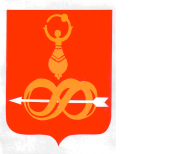 РЕШЕНИЕСОВЕТА ДЕПУТАТОВ МО «ДЕБЕССКИЙ РАЙОН»УДМУРТСКОЙ РЕСПУБЛИКИ Об исполнении бюджета муниципального образования «Дебесский район» за 2013 год.Принято Советом депутатов                                                		24 апреля   2014 годаРуководствуясь п. 2 ст. 24 Устава МО «Дебесский район» Совет депутатов МО «Дебесский район» решил:	1.Утвердить отчет об исполнении бюджета МО «Дебесский  район» за 2013 год (прилагается). Приложение №к решению Совета депутатов МО «Дебесский район»«Об исполнении бюджета муниципального образования  «Дебесский район» за 2013 год»											Тыс. руб.ОТЧЕТоб исполнении  бюджета по функциональной классификации расходов МО Дебесский район» за 2013 год											Тыс. руб.											Тыс. руб.											Тыс. руб.ОТЧЕТ
об исполнении муниципальных целевых программ, предусмотренных
к финансированию из бюджета  муниципального образования "Дебесский район" за 2013 год																					 Тыс. рубОтчет по программе муниципальных внутренних заимствований муниципального образования «Дебесский район» за  2013 года(тыс. рублей)Отчет об исполнение субвенции  на выполнение полномочий по первичному воинскому учету на территориях, где отсутствуют  воинские комиссариаты бюджетам муниципальных образований  (поселений) из  бюджета МО «Дебесский район»   за 2013 год.										Тыс. руб.											Тыс. руб.Глава муниципального образования «Дебесский район»                                                      А.Л. Глуховс. Дебесы 24 апреля 2014 года№ 10ОТЧЕТОТЧЕТОТЧЕТОТЧЕТОТЧЕТОТЧЕТоб исполнении бюджета МО «Дебесский район» по доходам об исполнении бюджета МО «Дебесский район» по доходам об исполнении бюджета МО «Дебесский район» по доходам об исполнении бюджета МО «Дебесский район» по доходам об исполнении бюджета МО «Дебесский район» по доходам об исполнении бюджета МО «Дебесский район» по доходам  за 2013 год  за 2013 год  за 2013 год  за 2013 год  за 2013 год  за 2013 год Код БКДКод БКДКод БКДКод БКДНаименованиеИсполнение за 2013 год Исполнение за 2013 год 10000000000000000НАЛОГОВЫЕ И НЕНАЛОГОВЫЕ ДОХОДЫ39766,339766,310100000000000000НАЛОГИ НА ПРИБЫЛЬ, ДОХОДЫ31095,631095,610102010010000110Налог на доходы физических лиц с доходов, источником которых является налоговый агент, за исключением доходов, в отношении которых исчисление и уплата налога осуществляются в соответствии со статьями 227, 2271 и 228 Налогового кодекса Российской ФедерацииНалог на доходы физических лиц с доходов, источником которых является налоговый агент, за исключением доходов, в отношении которых исчисление и уплата налога осуществляются в соответствии со статьями 227, 2271 и 228 Налогового кодекса Российской Федерации30860,530860,530860,510102020010000110Налог на доходы физических лиц с доходов, полученных от осуществления деятельности физическими лицами, зарегистрированными в качестве индивидуальных предпринимателей, нотариусов, занимающихся частной практикой, адвокатов, учредивших адвокатские кабинеты и других лиц, занимающихся частной практикой в соответствии со статьей 227 Налогового кодекса Российской ФедерацииНалог на доходы физических лиц с доходов, полученных от осуществления деятельности физическими лицами, зарегистрированными в качестве индивидуальных предпринимателей, нотариусов, занимающихся частной практикой, адвокатов, учредивших адвокатские кабинеты и других лиц, занимающихся частной практикой в соответствии со статьей 227 Налогового кодекса Российской Федерации134,9134,9134,910102030010000110Налог на доходы физических лиц с доходов,  полученных физическими лицами в соответствии со статьей 228 Налогового Кодекса Российской ФедерацииНалог на доходы физических лиц с доходов,  полученных физическими лицами в соответствии со статьей 228 Налогового Кодекса Российской Федерации100,2100,2100,210500000000000000НАЛОГИ НА СОВОКУПНЫЙ ДОХОДНАЛОГИ НА СОВОКУПНЫЙ ДОХОД4259,44259,44259,410502010020000110Единый налог на вмененный доход для отдельных видов деятельностиЕдиный налог на вмененный доход для отдельных видов деятельности3729,43729,43729,410502020020000110Единый налог на вмененный доход для отдельных видов деятельности (за налоговые периоды, истекшие до 1 января 2011 года)Единый налог на вмененный доход для отдельных видов деятельности (за налоговые периоды, истекшие до 1 января 2011 года)117,6117,6117,610503010010000110Единый сельскохозяйственный налогЕдиный сельскохозяйственный налог395,4395,4395,410503020010000110Единый сельскохозяйственный налог (за налоговые периоды, истекшие до 1 января 2011 года)Единый сельскохозяйственный налог (за налоговые периоды, истекшие до 1 января 2011 года)66610504020020000110Налог, взымаемый в связи с применением патентной системы налогообложения, зачисляемый в бюджеты мунципальных районовНалог, взымаемый в связи с применением патентной системы налогообложения, зачисляемый в бюджеты мунципальных районов11111110700000000000000НАЛОГИ, СБОРЫ И РЕГУЛЯРНЫЕ ПЛАТЕЖИ ЗА ПОЛЬЗОВАНИЕ ПРИРОДНЫМИ РЕСУРСАМИНАЛОГИ, СБОРЫ И РЕГУЛЯРНЫЕ ПЛАТЕЖИ ЗА ПОЛЬЗОВАНИЕ ПРИРОДНЫМИ РЕСУРСАМИ12,112,112,110701020010000110Налог на добычу общераспространенных полезных ископаемыхНалог на добычу общераспространенных полезных ископаемых12,112,112,110800000000000000ГОСУДАРСТВЕННАЯ ПОШЛИНАГОСУДАРСТВЕННАЯ ПОШЛИНА816,3816,3816,310803010010000110Государственная  пошлина  по  делам,  рассматриваемым  в    судах общей юрисдикции, мировыми судьями (за исключением Верховного Суда Российской Федерации)Государственная  пошлина  по  делам,  рассматриваемым  в    судах общей юрисдикции, мировыми судьями (за исключением Верховного Суда Российской Федерации)466,8466,8466,810807142010000110Государственная пошлина за проведение уполномоченными органами исполнительной власти субъектов Российской Федерации государственного технического осмотра, регистрации тракторов, самоходных и иных машин, за выдачу удостоверений тракториста-машиниста (тракториста)Государственная пошлина за проведение уполномоченными органами исполнительной власти субъектов Российской Федерации государственного технического осмотра, регистрации тракторов, самоходных и иных машин, за выдачу удостоверений тракториста-машиниста (тракториста)349,5349,5349,510900000000000000ЗАДОЛЖЕННОСТЬ И ПЕРЕРАСЧЕТЫ ПО ОТМЕНЕННЫМ НАЛОГАМ, СБОРАМ И ИНЫМ ОБЯЗАТЕЛЬНЫМ ПЛАТЕЖАМЗАДОЛЖЕННОСТЬ И ПЕРЕРАСЧЕТЫ ПО ОТМЕНЕННЫМ НАЛОГАМ, СБОРАМ И ИНЫМ ОБЯЗАТЕЛЬНЫМ ПЛАТЕЖАМ27,127,127,110901030050000110Налог на прибыль организаций, зачислявшийся до 1 января 2005 года в местные бюджеты, мобилизуемый на территориях муниципальных районовНалог на прибыль организаций, зачислявшийся до 1 января 2005 года в местные бюджеты, мобилизуемый на территориях муниципальных районов15,115,115,110904040010000110Налог с имущества, переходящего в порядке наследования или даренияНалог с имущества, переходящего в порядке наследования или дарения00010906010020000110Налог с продажНалог с продаж7,27,27,210907033050000110Целевые сборы с граждан и предприятий, учреждений, организаций на содержание милиции, на благоустройство территорий, на нужды образования и другие цели, мобилизуемые на территориях муниципальных районовЦелевые сборы с граждан и предприятий, учреждений, организаций на содержание милиции, на благоустройство территорий, на нужды образования и другие цели, мобилизуемые на территориях муниципальных районов4,84,84,811100000000000000ДОХОДЫ ОТ ИСПОЛЬЗОВАНИЯ ИМУЩЕСТВА, НАХОДЯЩЕГОСЯ В ГОСУДАРСТВЕННОЙ И МУНИЦИПАЛЬНОЙ СОБСТВЕННОСТИДОХОДЫ ОТ ИСПОЛЬЗОВАНИЯ ИМУЩЕСТВА, НАХОДЯЩЕГОСЯ В ГОСУДАРСТВЕННОЙ И МУНИЦИПАЛЬНОЙ СОБСТВЕННОСТИ1389,51389,51389,511105013100000120Доходы, получаемые в виде арендной платы за земельные участки, государственная собственность на которые не разграничена и которые расположены в границах поселений, а также средства от продажи права на заключение договоров аренды указанных земельных участковДоходы, получаемые в виде арендной платы за земельные участки, государственная собственность на которые не разграничена и которые расположены в границах поселений, а также средства от продажи права на заключение договоров аренды указанных земельных участков986,9986,9986,911105035050000120Доходы от сдачи в аренду имущества, находящегося в оперативном управлении органов управления муниципальных районов и созданных ими учреждений (за исключением имущества муниципальных бюджетных и автономных учреждений)Доходы от сдачи в аренду имущества, находящегося в оперативном управлении органов управления муниципальных районов и созданных ими учреждений (за исключением имущества муниципальных бюджетных и автономных учреждений)402,6402,6402,611200000000000000ПЛАТЕЖИ ПРИ ПОЛЬЗОВАНИИ ПРИРОДНЫМИ РЕСУРСАМИПЛАТЕЖИ ПРИ ПОЛЬЗОВАНИИ ПРИРОДНЫМИ РЕСУРСАМИ570,5570,5570,511201010010000120Плата за выбросы загрязняющих веществ в атмосферный воздух стационарными объектамиПлата за выбросы загрязняющих веществ в атмосферный воздух стационарными объектами79,579,579,511201020010000120Плата за выбросы загрязняющих веществ в атмосферный воздух передвижными объектамиПлата за выбросы загрязняющих веществ в атмосферный воздух передвижными объектами11,211,211,211201030010000120Плата за выбросы загрязняющих  веществ в водные объектыПлата за выбросы загрязняющих  веществ в водные объекты107,2107,2107,211201040010000120Плата за размещение отходов производства и потребленияПлата за размещение отходов производства и потребления36536536511201070010000120Плата за выбросы загрязняющих веществ, образующихся при сжигании на факельных установках и (или) рассеивании попутного нефтянного газаПлата за выбросы загрязняющих веществ, образующихся при сжигании на факельных установках и (или) рассеивании попутного нефтянного газа7,67,67,611300000000000000ДОХОДЫ ОТ ОКАЗАНИЯ ПЛАТНЫХ УСЛУГ И КОМПЕНСАЦИИ ЗАТРАТ ГОСУДАРСТВАДОХОДЫ ОТ ОКАЗАНИЯ ПЛАТНЫХ УСЛУГ И КОМПЕНСАЦИИ ЗАТРАТ ГОСУДАРСТВА311,1311,1311,111301995050000130Прочие доходы от оказания платных услуг (работ) получателями средств  бюджетов муниципальных районовПрочие доходы от оказания платных услуг (работ) получателями средств  бюджетов муниципальных районов196,4196,4196,411302995050000130Прочие доходы от компенсации затрат бюджетов муниципальных районовПрочие доходы от компенсации затрат бюджетов муниципальных районов114,7114,7114,711400000000000000ДОХОДЫ ОТ ПРОДАЖИ МАТЕРИАЛЬНЫХ И НЕМАТЕРИАЛЬНЫХ АКТИВОВДОХОДЫ ОТ ПРОДАЖИ МАТЕРИАЛЬНЫХ И НЕМАТЕРИАЛЬНЫХ АКТИВОВ636,5636,5636,511402052050000410Доходы от реализации имущества, находящегося в оперативном управлении учреждений, находящихся в ведении органов управления муниципальных районов (за исключением имущества муниципальных бюджетных и автономных учреждений), в части реализации основных средств по указанному имуществуДоходы от реализации имущества, находящегося в оперативном управлении учреждений, находящихся в ведении органов управления муниципальных районов (за исключением имущества муниципальных бюджетных и автономных учреждений), в части реализации основных средств по указанному имуществу156,9156,9156,911406013100000430Доходы от продажи земельных участков, государственная собственность на которые не разграничена и которые расположены в границах поселенийДоходы от продажи земельных участков, государственная собственность на которые не разграничена и которые расположены в границах поселений479,6479,6479,611600000000000000ШТРАФЫ, САНКЦИИ, ВОЗМЕЩЕНИЕ УЩЕРБАШТРАФЫ, САНКЦИИ, ВОЗМЕЩЕНИЕ УЩЕРБА544,9544,9544,911603030010000140Денежные  взыскания  (штрафы)  за  административные    правонарушения в области налогов и сборов, предусмотренные Кодексом Российской Федерации об административных правонарушенияхДенежные  взыскания  (штрафы)  за  административные    правонарушения в области налогов и сборов, предусмотренные Кодексом Российской Федерации об административных правонарушениях0,30,30,311621050050000140Денежные взыскания (штрафы) и иные суммы, взыскиваемые с лиц,  виновных в совершении преступлений, и в возмещение ущерба имуществу, зачисляемые в бюджеты муниципальных районовДенежные взыскания (штрафы) и иные суммы, взыскиваемые с лиц,  виновных в совершении преступлений, и в возмещение ущерба имуществу, зачисляемые в бюджеты муниципальных районов17,517,517,511625060010000140Денежные взыскания (штрафы) за нарушение земельного законодательстваДенежные взыскания (штрафы) за нарушение земельного законодательства0,50,50,511643000010000140Денежные взыскания (штрафы) за нарушение законодательства Российской Федерации об административных правонарушениях, предусмотренные статьей 20.25 Кодекса Российской Федерации об административных  правонарушенияхДенежные взыскания (штрафы) за нарушение законодательства Российской Федерации об административных правонарушениях, предусмотренные статьей 20.25 Кодекса Российской Федерации об административных  правонарушениях22211690050050000140Прочие поступления от  денежных  взысканий  (штрафов)  и  иных   сумм в возмещение ущерба, зачисляемые в бюджеты муниципальных районов524,6524,611700000000000000ПРОЧИЕ НЕНАЛОГОВЫЕ ДОХОДЫ103,3103,311701050050000180Невыясненные поступления, зачисляемые в бюджеты муниципальных районов67,767,711705050050000180Прочие неналоговые доходы бюджетов муниципальных районов35,635,620000000000000000БЕЗВОЗМЕЗДНЫЕ ПОСТУПЛЕНИЯ617653,9617653,920200000000000000Безвозмездные поступления от других бюджетов бюджетной системы Российской Федерации616715,1616715,120201001050000151Дотации бюджетам муниципальных районов на выравнивание  бюджетной обеспеченности13036613036620201003050000151Дотации бюджетам муниципальных районов на поддержку мер по обеспечению сбалансированности бюджетов25618,825618,820202024050000151Субсидии бюджетам муниципальных районов на денежные выплаты медицинскому персоналу фельдшерско-акушерских пунктов, врачам, фельдшерам и медицинским сестрам скорой медицинской помощи20202077050000151Субсидии бюджетам муниципальных районов на  бюджетные инвестиции в объекты капитального строительства собственности муниципальных образований10020310020320202088050000151Субсидии бюджетам муниципальных районов на обеспечение мероприятий по капитальномиу ремонту многоквартирных домов и по переселению граждан из аварийного жилищного фонда за счет средств, посупивших от государтсвенной корпорации-Фонда содействия реформированию жилишно-коммунального хозяйства40548,940548,920202089050000151Субсидии бюджетам муниципальных районов на обеспечение мероприятий по капитальномиу ремонту многоквартирных домов и переселению граждан из аварийного жилищного фонда за счет средств бюджетов8254,28254,28254,220202145050000151Субсидии бюджетам муниципальных районов на  модернизацию региональных систем общего образования3304,93304,93304,920202150050000151Субсидии бюджетам муниципальных районов на реализацию программы энергосбережения и повышения энергетической эффективности на период до 2020 года20202204050000151Субсидии бюджетам муниципальных районов на модернизацию систем дошкольного образования8188081880818808188020202999050000151Прочие субсидии бюджетам муниципальных районов41930,741930,741930,741930,720203003050000151Субвенции бюджетам муниципальных районов на государственную регистрацию актов гражданского состояния926,8926,8926,8926,820203007050000151Субвенции бюджетам муниципальных районов на составление списков кандидатов в присяжные заседатели федеральных судов общей юрисдикции в Российской Федерации1,41,41,41,420203015050000151Субвенции бюджетам муниципальных районов на осуществление первичного воинского учета на территориях, где отсутствуют военные комиссариаты430,7430,7430,7430,720203020050000151Субвенции бюджетам муниципальных районов на выплату единовременного пособия при всех формах устройства детей, лишенных родительского попечения, в семью120,4120,4120,4120,420203021050000151Субвенции бюджетам муниципальных районов на  ежемесячное денежное вознаграждение за классное руководство145114511451145120203022050000151Субвенции бюджетам муниципальных районов на предоставление гражданам субсидий на оплату жилого помещения и коммунальных услуг262926292629262920203024050000151Субвенции бюджетам муниципальных районов на выполнение передаваемых полномочий субъектов Российской Федерации134342,5134342,5134342,5134342,520203026050000151Субвенции бюджетам муниципальных районов на обеспечение жилыми помещениями детей-сирот, детей, оставшихся без попечения родителей, а также детей, находящихся под опекой (попечительством), не имеющих закрепленного жилого помещения80080080080080020203027050000151Субвенции бюджетам муниципальных районов на содержание ребенка в семье опекуна и приемной семье, а также на оплату труда приемному родителю5560556055605560556020203029050000151Субвенции бюджетам муниципальных районов на компенсацию части родительской платы за содержание ребенка в муниципальных образовательных учреждениях, реализующих основную общеобразовательную программу дошкольного образования1398,11398,120203069050000151Субвенции бюджетам муниципальных районов на обеспечение жильем отдельных категорий граждан, установленных Федеральным законом от 12  января 1995 года N 5-ФЗ "О ветеранах", в соответствии с Указом Президента Российской Федерации от 7 мая 2008 года N 714 "Об обеспечении жильем ветеранов Великой Отечественной войны 1941 - 19454502,24502,220203070050000151Субвенции бюджетам муниципальных районов на обеспечение жильем отдельных категорий граждан, установленных Федеральными законами от 12 января  1995 года N 5-ФЗ "О ветеранах" и от 24 ноября 1995 года N 181-ФЗ "О социальной защите инвалидов в Российской Федерации"548,1548,120204012050000151Межбюджетные трансферты, передаваемые бюджетам муниципальных районов для компенсации дополнительных расходов, возникших в результате решений, принятых органами власти другого уровня1223,21223,220204014050000151Межбюджетные трансферты, передаваемые бюджетам муниципальных районов из бюджетов поселений на осуществление части полномочий по решению вопросов местного значения в соответствии с заключенными соглашениями26562,826562,820204034050000151Межбюджетные трансферты, передаваемые бюджетам муниципальных районов на реализацию программ модернизации здравоохранения3962,43962,420204052050000151Межбюджетные трансферты, передаваемые бюджетам муницпальных районов  на государственную поддержку муниципальных учреждений культуры, находящихся на территориях сельских поселений10010020204053050000151Межбюджетные трансферты, передаваемые бюджетам муницпальных районов  на государственную поддержку лучших работников муниципальных учреждений культуры, находящихся на территориях сельских поселений505020700000000000000Прочие безвозмездные поступления73973920705000050000180Прочие безвозмездные поступления в бюджеты муниципальных районов73973920705030050000180Прочие безвозмездные поступления в бюджеты мунципальных районов73973921800000000000000ДОХОДЫ БЮДЖЕТОВ БЮДЖЕТНОЙ СИСТЕМЫ РОССИЙСКОЙ ФЕДЕРАЦИИ ОТ ВОЗВРАТА БЮДЖЕТАМИ БЮДЖЕТНОЙ СИСТЕМЫ РОССИЙСКОЙ ФЕДЕРАЦИИ И ОРГАНИЗАЦИЯМИ ОСТАТКОВ СУБСИДИЙ, СУБВЕНЦИЙ И ИНЫХ МЕЖБЮДЖЕТНЫХ ТРАНСФЕРТОВ, ИМЕЮЩИХ ЦЕЛЕВОЕ НАЗНАЧЕНИЕ, ПРОШЛЫХ ЛЕТ1099,81099,821805010050000151Доходы бюджетов муниципальных районов от возврата остатков субсидий, субвенций и иных межбюджетных трансфертов, имеющих целевое назначение, прошлых лет из бюджетов поселений156,8156,821805010050000180Доходы бюджетов муниципальных районов от возврата остатков субсидий, субвенций и иных межбюджетных трансфертов, имеющих целевое назначение, прошлых лет из бюджетов поселений94394321900000000000000ВОЗВРАТ ОСТАТКОВ СУБСИДИЙ, СУБВЕНЦИЙ И ИНЫХ МЕЖБЮДЖЕТНЫХ ТРАНСФЕРТОВ, ИМЕЮЩИХ ЦЕЛЕВОЕ НАЗНАЧЕНИЕ, ПРОШЛЫХ ЛЕТ-900-90021905000050000151Возврат остатков субсидий, субвенций и иных межбюджетных трансфертов, имеющих целевое назначение, прошлых лет из бюджетов муниципальных районов-900-900ИТОГО ДОХОДОВ657420,2657420,2РазделПодразделНазваниеНазваниеИсполнение за 2013 год 01Общегосударственные вопросы43590,00102Функционирование высшего должностного лица субъекта Российской Федерации и муниципального образования1417,40103Функционирование законодательных (представительных) органов государственной власти и представительных органов муниципальных образований8674,10104Функционирование Правительства Российской Федерации, высших исполнительных органов государственной власти субъектов Российской Федерации, местных администраций19021,20105Судебная система1,40106Обеспечение деятельности финансовых, налоговых и таможенных органов и органов финансового (финансово-бюджетного) надзора5642,50107Обеспечение проведения выборов и референдумов5,80113Другие общегосударственные вопросы8827,5в том числеЦелевые программы муниципальных образований28,8в том числеРайонная целевая программа  Подготовки и закрепления кадров в Дебесском районе на 2010- 2014 годы3,5в том числеМуниципальная целева программа "Информатизация  муниципального  образования "Дебесский район"  на период 2011-2014 годы"20,4в том числеМуниципальная целевая программа  "Повышение эффективности расходов бюджета муниципального образования "Дебесский район2 (2012-2014 годы)"5,002Национальная оборона430,70203Мобилизационная и вневойсковая подготовка430,703Национальная безопасность и правоохранительная деятельность1393,20309Защита населения и территории от чрезвычайных ситуаций природного и техногенного характера, гражданская оборона85,00310Обеспечение пожарной безопасности1200,0в том числеЦелевые программы муниципальных образованийв том числеМуниципальная целевая программа  "Развитие системы пожарной безопасности  на территории на территории  муниципального образования  "Дебесский район"  на период 2011- 2015 годы.0314Другие вопросы в области национальной безопасности и правоохранительной деятельности108,3в том числеЦелевые программы муниципальных образований32,0в том числеМуниципальная целевая комплексная программа  "Профилактика правонарушений  в Дебесском районе  УР на 2006-2008 годы"32,004Национальная экономика26232,60405Сельское хозяйство и рыболовство12888,40409Дорожное хозяйство (дорожные фонды)12751,20410Связь и информатика0412Другие вопросы в области национальной экономики593,0в том числеЦелевые программы муниципальных образований4,0в том числеМуниципальная целевая программа  "Развитие малого и среднего предпринимательсива  в муниципальном образовании "Дебесский район" на 2010-2014 годы4,005Жилищно-коммунальное хозяйство58686,90501Жилищное хозяйство43359,70502Коммунальное хозяйство14893,2в том числеЦелевые программы муниципальных образований45,0в том числеМАП "Обеспечение населения муниципального образования Дебесский район" питьевой водой  на 2010- 2014 годы"45,00503Благоустройство434,007Образование426745,00701Дошкольное образование236882,60702Общее образование166907,6в том числеЦелевые программы муниципальных образований1,0в том числеМЦП "Детское и школьное питание" на 2010- 2014 годы.1,00707Молодёжная политика и оздоровление детей3718,6в том числеЦелевые программы муниципальных образований30,0в том числеМЦП "Молодежь Дебесского района на 2009 -2013 годы"10,0в том числеМЦП "Патриотическое  воспитание молодежи, проживающей на территории  Дебесского района на 2009- 2013 годы"10,0в том числеМуниципальная целевая программа "Трудоустройство детей и подростков  на 2013-2017 годы"10,00709Другие вопросы в области образования19236,3в том числеЦелевые программы муниципальных образований2,4в том числеРайонная целевая программа  Подготовки и закрепления кадров в Дебесском районе на 2010- 2014 годы2,408Культура и кинематография42657,50801Культура38852,0в том числеЦелевые программы муниципальных образований125,8в том числеМуниципальная целевая программа  "Развитие системы пожарной безопасности  на территории на территории  муниципального образования  "Дебесский район"  на период 2011- 2015 годы.80,0в том числеМАП "Энергоэффективность  в  бюджетной сфере  и жилищно- коммунальном хозяйстве  МО "Дебесский район"  УР на 2010-2013 годы"в том числеМуниципальная целевая программа "Развитие культуры и туризма на территории МО "Дебёсский район" на 2013-2015 годы"45,80804Другие вопросы в области культуры, кинематографии3805,5в том числеЦелевые программы муниципальных образований4,2в том числеРайонная целевая программа  Подготовки и закрепления кадров в Дебесском районе на 2010- 2014 годы4,209Здравоохранение16600,20901Стационарная медицинская помощь16056,4в том числеЦелевые программы муниципальных образований10,0в том числеРайонная целевая программа  Подготовки и закрепления кадров в Дебесском районе на 2010- 2014 годы10,00902Амбулаторная помощь377,6в том числеЦелевые программы муниципальных образований7,5в том числеРайонная целевая программа "Комплексные меры противодейстия злоупотреблению алкоголем, наркотическими средствами, их незаконному обороту и распространению ВИЧ- инфекции в Дебесском районе на 2010-2014 годы"7,50904Скорая медицинская помощь0909Другие вопросы в области здравоохранения166,2в том числеЦелевые программы муниципальных образований10,0в том числеМуниципальная целевая программа "Природно-очаговые инфекции на 2013-2015 годы"10,010Социальная политика38776,51001Пенсионное обеспечение1047,81002Социальное обслуживание населения16318,1в том числеЦелевые программы муниципальных образований1,0в том числеМАП "Энергоэффективность  в  бюджетной сфере  и жилищно- коммунальном хозяйстве  МО "Дебесский район"  УР на 2010-2013 годы"1,01003Социальное обеспечение населения12813,0в том числеЦелевые программы муниципальных образований97,8в том числеМуниципальная целевая программа "Забота"  по адресной  поддержке  малоимущих слоев  населения на 2011-2014 годы87,8в том числеМуниципальная целевая программа "Семья и дети" 2013-2017 годы10,01004Охрана семьи и детства8597,611Физическая культура и спорт1118,01102Массовый спорт418,0в том числеЦелевые программы муниципальных образований320,0в том числеРайонная  целевая программа  «Развитие физической культуры и спорта в муниципальном образовании «Дебесский район» на 2010- 2013 годы"320,01105Другие вопросы в области физической культуры и спорта700,013Обслуживание государственного и муниципального долга280,91301Обслуживание государственного внутреннего и муниципального долга280,914Межбюджетные трансферты общего характера бюджетам субъектов Российской Федерации и муниципальных образований27705,01401Дотации на выравнивание бюджетной обеспеченности субъектов Российской Федерации и муниципальных образований24533,81402Иные дотации3110,01403Прочие межбюджетные трансферты  общего характера61,2Итого684216,3Отчет об исполнении  бюджета МО «Дебесский район»  по источникам внутреннего  финансирования  дефицита бюджетаза  2013 годаза  2013 годаКод источникаКод источникаКод источникаКод источникаНаименование источников Исполнение  00001030000000000000 Бюджетные кредиты от других бюджетов бюджетной системы Российской Федерации24 908,0000001030000000000700Получение  бюджетных кредитов  от других бюджетов бюджетной системы  Российской Федерации  в валюте Российской Федерации 25 371,0000001030100000000710Получение   бюджетами муниципальных районов кредитов  от других бюджетов бюджетной системы  Российской Федерации  в валюте Российской Федерации 25 371,00000 01030100000000800Погашение  бюджетных кредитов  от других бюджетов бюджетной системы  Российской Федерации  в валюте Российской Федерации -463,0000001030100050000810Погашение  бюджетами муниципальных районов кредитов  от других бюджетов бюджетной системы  Российской Федерации  в валюте Российской Федерации -463,0000001050000000000000Изменение остатков средств на счетах по учету средств бюджета1 879,9000001060000000000000Иные  источники внутреннего финансирования  дефицитов бюджетов 8,2000001060500000000000 Бюджетные кредиты, предоставленные внутри страны в валюте Российской Федерации8,2000001060501000000640Возврат бюджетных кредитов, предоставленных  юридическим лицам в валюте Российской Федерации,8,2000001060501050000640 Возврат  бюджетных кредитов, предоставленных юридическим лицам  из бюджетов муниципальных районов  в валюте Россйской Федерации8,20ИТОГО26 796,10ОТЧЕТ об исполнении бюджета МО "Дебесский район" по ведомственной структуре расходов бюджета  за 2013 годНазваниеГлаваРазделПодразделЦелевая статьяВид расходовИсполнение за 2013 год Администрация муниципального образования "Дебёсский район"263333868,5Общегосударственные вопросы2630127672,6Функционирование Правительства Российской Федерации, высших исполнительных органов государственной власти субъектов Российской Федерации, местных администраций263010419021,2Руководство и управление в сфере установленных функций органов государственной власти субъектов Российской Федерации  и органов местного самоуправления2630104002000014110,0Центральный аппарат2630104002040012813,6Полномочия центрального аппарата органов муниципального управления2630104002048012719,5Фонд оплаты труда и страховые взносы263010400204801219857,5Иные выплаты  персоналу, за исключением фонда оплаты труда263010400204801229,1Закупка товаров, работ и услуг в сфере информационно-коммуникационных технологий26301040020480242239,7Прочая закупка товаров, работ и услуг для государственных (муниципальных) нужд263010400204802442600,6Исполнение судебных актов Российской Федерации и мировых соглашений по возмещению вреда, причиненного в результате незаконных действий (бездействия) органов государственной власти (государственных органов), органов местного самоуправления либо должностных лиц этих органов, а также в результате деятельности казённых учреждений263010400204808314,0Уплата налога на имущество организаций и земельного налога263010400204808510,6Уплата прочих налогов, сборов и иных платежей263010400204808528,0Расходы муниципального бюджета  по подготовке к отопительноиму зимнему периоду2630104002048194,1Прочая закупка товаров, работ и услуг для государственных (муниципальных) нужд2630104002048124494,1Глава местной администрации (исполнительно-распорядительного органа муниципального образования)263010400208001296,4Фонд оплаты труда и страховые взносы263010400208001211296,4Реализация государственных функций, связанных с общегосударственным управлением2630104092000068,2Выполнение других обязательств государства2630104092030068,2Субсидия на решение вопросов местного значения по владению имуществом, находящимся в муниципальной собственности, в части уплаты налога на имущество организаций2630104092035168,2Уплата налога на имущество организаций и земельного налога2630104092035185168,2Дотации263010451700002424,2Поддержка мер по обеспечению сбалансированности бюджетов263010451702002424,2Фонд оплаты труда и страховые взносы263010451702001212419,9Иные выплаты  персоналу, за исключением фонда оплаты труда263010451702001224,4Межбюджетные трансферты263010452100002418,8Иные субвенции местным бюджетам для финансового обеспечения расходных обязательств по переданным для осуществления государственным полномочиям263010452102002418,9Предоставление мер социальной поддержки многодетным семьям и учёту (регистрации) многодетных семей26301045210209348,6Фонд оплаты труда и страховые взносы26301045210209121311,2Закупка товаров, работ и услуг в сфере информационно-коммуникационных технологий263010452102092428,3Прочая закупка товаров, работ и услуг для государственных (муниципальных) нужд2630104521020924429,1Создание и организация деятельности комиссий по делам несовершеннолетних и защите их прав26301045210210325,4Фонд оплаты труда и страховые взносы26301045210210121297,0Закупка товаров, работ и услуг в сфере информационно-коммуникационных технологий263010452102102426,9Прочая закупка товаров, работ и услуг для государственных (муниципальных) нужд2630104521021024421,6Осуществление отдельных государственных полномочий  в области архивного дела26301045210211513,3Фонд оплаты труда и страховые взносы26301045210211121321,0Закупка товаров, работ и услуг в сфере информационно-коммуникационных технологий2630104521021124261,7Прочая закупка товаров, работ и услуг для государственных (муниципальных) нужд26301045210211244130,6Обеспечение предоставления гражданам субсидий на оплату жилого помещения и коммунальных услуг26301045210215125,8Фонд оплаты труда и страховые взносы2630104521021512186,6Закупка товаров, работ и услуг в сфере информационно-коммуникационных технологий263010452102152429,9Прочая закупка товаров, работ и услуг для государственных (муниципальных) нужд2630104521021524429,3Социальная поддержка детей-сирот и детей, оставшихся без попечения родителей26301045210218117,2Фонд оплаты труда и страховые взносы26301045210218121105,2Прочая закупка товаров, работ и услуг для государственных (муниципальных) нужд2630104521021824412,0Опека и попечительство в отношении несовершеннолетних26301045210219986,3Фонд оплаты труда и страховые взносы26301045210219121583,7Иные выплаты  персоналу, за исключением фонда оплаты труда263010452102191229,0Закупка товаров, работ и услуг в сфере информационно-коммуникационных технологий2630104521021924225,0Прочая закупка товаров, работ и услуг для государственных (муниципальных) нужд26301045210219244368,6Обеспечение предоставления мер социальной поддержки по обеспечению жильём  инвалидов войны и инвалидов боевых действий, участников Великой Отечественной войны, ветеранов боевых действий, военнослужащих, проходивших военную службу в период с 22 июня 1941 года по 3 сентября 1945 года, граждан, награждённых знаком «Жителю блокадного Ленинграда», лиц, работавших на военных объектах в период Великой Отечественной войны, членов семей погибших (умерших) инвалидов войны, участников Великой Отечественной войны, ветеранов боевых действий, инвалидов и семей, имеющих детей-инвалидов263010452102262,3Прочая закупка товаров, работ и услуг для государственных (муниципальных) нужд263010452102262442,3Судебная система26301051,4Руководство и управление в сфере установленных функций263010500100001,4Составление (изменение и дополнение) списков кандидатов в присяжные заседатели  федеральных судов общей юрисдикции в Российской Федерации263010500140001,4Прочая закупка товаров, работ и услуг для государственных (муниципальных) нужд263010500140002441,4Другие общегосударственные вопросы26301138649,9Руководство и управление в сфере установленных функций26301130010000926,8Государственная регистрация актов гражданского состояния26301130013800926,8Фонд оплаты труда и страховые взносы26301130013800121779,4Закупка товаров, работ и услуг в сфере информационно-коммуникационных технологий2630113001380024259,2Прочая закупка товаров, работ и услуг для государственных (муниципальных) нужд2630113001380024488,1Реализация государственной политики в области приватизации и управления государственной и муниципальной собственностью26301130900000630,8Оценка недвижимости, признание прав и регулирование отношений по государственной и муниципальной собственности26301130900200630,8Прочая закупка товаров, работ и услуг для государственных (муниципальных) нужд26301130900200244483,9Уплата налога на имущество организаций и земельного налога263011309002008510,6Уплата прочих налогов, сборов и иных платежей26301130900200852146,3Реализация государственных функций, связанных с общегосударственным управлением263011309200006845,4Выполнение других обязательств государства263011309203006845,4Субсидия на решение вопросов местного значения по владению имуществом, находящимся в муниципальной собственности, в части уплаты налога на имущество организаций263011309203516414,1Уплата налога на имущество организаций и земельного налога263011309203518516414,1Прочие мероприятия 2630113092038576,5Прочая закупка товаров, работ и услуг для государственных (муниципальных) нужд2630113092038524412,6Исполнение судебных актов Российской Федерации и мировых соглашений по возмещению вреда, причиненного в результате незаконных действий (бездействия) органов государственной власти (государственных органов), органов местного самоуправления либо должностных лиц этих органов, а также в результате деятельности казённых учреждений2630113092038583118,7Уплата прочих налогов, сборов и иных платежей2630113092038585245,2Расходы на реализацию государственных функций  связанных с общегосударственным управлением за счет  прочих поступлений в бюджет  муниципального района26301130920387354,8Прочая закупка товаров, работ и услуг для государственных (муниципальных) нужд26301130920387244354,8Региональные целевые программы26301135220000223,0Республиканская целевая программа "Развитие информационного общества в Удмуртской Республике (2011-2015годы)"26301135227100215,0Закупка товаров, работ и услуг в сфере информационно-коммуникационных технологий26301135227100242215,0Республиканская целевая программа «Повышение эффективности расходов бюджета Удмуртской Республики (2011-2013 годы)»263011352274008,0Прочая закупка товаров, работ и услуг для государственных (муниципальных) нужд263011352274002448,0Целевые программы муниципальных образований2630113795000023,8Районная целевая программа  Подготовки и закрепления кадров в Дебесском районе на 2010- 2014 годы263011379508003,5Прочая закупка товаров, работ и услуг для государственных (муниципальных) нужд263011379508002443,5Муниципальная целева программа "Информатизация  муниципального  образования "Дебесский район"  на период 2011-2014 годы"2630113795110020,4Закупка товаров, работ и услуг в сфере информационно-коммуникационных технологий2630113795110024220,4Национальная безопасность и правоохранительная деятельность26303193,2Защита населения и территории от чрезвычайных ситуаций природного и техногенного характера, гражданская оборона263030985,0Резервные фонды2630309070000015,0Резервные фонды местных администраций2630309070050015,0Прочая закупка товаров, работ и услуг для государственных (муниципальных) нужд2630309070050024415,0Мероприятия по предупреждению и ликвидации последствий чрезвычайных ситуаций и стихийных бедствий2630309218000070,0Предупреждение и ликвидация последствий чрезвычайных ситуаций и стихийных бедствий природного и техногенного характера2630309218010070,0Расходы на выполнение государственной работы "Осуществление мероприятий в сфере гражданской обороны, защиты населения и территорий от чрезвычайных ситуаций межмуниципального и регионального характера"2630309218010170,0Прочая закупка товаров, работ и услуг для государственных (муниципальных) нужд2630309218010124450,0Пособия и компенсации гражданам и иные социальные выплаты, кроме публичных нормативных обязательств2630309218010132120,0Другие вопросы в области национальной безопасности и правоохранительной деятельности2630314108,3Реализация других функций, связанных с обеспечением национальной безопасности и правоохранительной деятельности2630314247000076,2Реализация других  функций, связанных  с обеспечением  национальной безопасности и правоохранительной деятельности  за счет средств муниципального бюджета2630314247008076,2Закупка товаров, работ и услуг в сфере информационно-коммуникационных технологий2630314247008024214,0Прочая закупка товаров, работ и услуг для государственных (муниципальных) нужд2630314247008024462,2Целевые программы муниципальных образований2630314795000032,0Муниципальная целевая комплексная программа  "Профилактика правонарушений  в Дебесском районе  УР на 2010-2014 годы"2630314795140032,0Закупка товаров, работ и услуг в сфере информационно-коммуникационных технологий263031479514002420,6Прочая закупка товаров, работ и услуг для государственных (муниципальных) нужд2630314795140024431,4Национальная экономика2630413344,2Дорожное хозяйство (дорожные фонды)263040912751,2Дорожное хозяйство263040931500003790,1Управление дорожным хозяйством263040931501003790,1Ремонт и содержание автомобильных дорог общего пользования  регионального и межмуниципального значения263040931501022946,0Прочая закупка товаров, работ и услуг для государственных (муниципальных) нужд263040931501022442946,0Содержание  и текущий ремонт автомобильных дорог муниципальных районов26304093150180844,0Прочая закупка товаров, работ и услуг для государственных (муниципальных) нужд26304093150180244843,7Бюджетные инвестиции на приобретение объектов недвижимого имущества казённым учреждениям263040931501804410,4Межбюджетные трансферты26304095210000350,0Иные субсидии местным бюджетам для софинансирования расходных обязательств по исполнению полномочий органов местного самоуправления по вопросам местного значения26304095210100350,0Субсидии на благоустройство городских и сельских поселений26304095210102350,0Субсидии, за исключением субсидий на софинансирование объектов капитального строительства государственной (муниципальной) собственности26304095210102521350,0Региональные целевые программы263040952200008611,1Республиканская целевая программа "Развитие автомобильных дорог в Удмуртской Республике (2010-2015 годы)263040952209008611,1Закупка товаров, работ и услуг в целях капитального ремонта государственного (муниципального) имущества26304095220900243Прочая закупка товаров, работ и услуг для государственных (муниципальных) нужд263040952209002444700,0Бюджетные инвестиции на приобретение объектов недвижимого имущества казённым учреждениям263040952209004413911,1Другие вопросы в области национальной экономики2630412593,0Реализация государственных функций, связанных с общегосударственным управлением2630412092000084,0Выполнение других обязательств государства2630412092030084,0Прочие расходы 2630412092038584,0Субсидии автономным учреждениям на финансовое обеспечение государственного (муниципального) задания на оказание государственных (муниципальных) услуг (выполнение работ)2630412092038562184,0Региональные целевые программы26304125220000505,0Республиканская целевая программа "Создание системы кадастра недвижимости в Удмуртской Республике (2008-2011 годы)"26304125225200455,0Прочая закупка товаров, работ и услуг для государственных (муниципальных) нужд26304125225200244455,0Республиканская целевая программа "Энергосбережение и повышение энергетической эффективности в Удмуртской Республике на 2010-2014 годы и целевые установки до 2020 года"2630412522750050,0Прочая закупка товаров, работ и услуг для государственных (муниципальных) нужд2630412522750024450,0Целевые программы муниципальных образований263041279500004,0Муниципальная целевая программа  "Развитие малого и среднего предпринимательсива  в муниципальном образовании "Дебесский район" на 2010-2014 годы263041279516004,0Прочая закупка товаров, работ и услуг для государственных (муниципальных) нужд263041279516002444,0Жилищно-коммунальное хозяйство2630558686,9Жилищное хозяйство263050143359,7Обеспечение мероприятий по капитальному ремонту многоквартирных домов и переселению граждан из аварийного жилищного фонда2630501098000042359,7Обеспечение мероприятий по капитальному ремонту многоквартирных домов и переселению граждан из аварийного жилищного фонда за счет средств, поступивших от государственной корпорации Фонд содействия реформированию жилищно-коммунального хозяйства2630501098010038502,9Обеспечение мероприятий по капитальному ремонту многоквартирных домов за счет средств, поступивших от государственной корпорации Фонд содействия реформированию жилищно-коммунального хозяйства26305010980101109,8Субсидии, за исключением субсидий на софинансирование объектов капитального строительства государственной (муниципальной) собственности26305010980101521109,8Обеспечение мероприятий по переселению граждан из аварийного жилищного фонда за счет средств, поступивших от государственной корпорации Фонд содействия реформированию жилищно-коммунального хозяйства2630501098010222153,5Бюджетные инвестиции на приобретение объектов недвижимого имущества казённым учреждениям2630501098010244111076,8Субсидии, за исключением субсидий на софинансирование объектов капитального строительства государственной (муниципальной) собственности2630501098010252111076,8Обеспечение мероприятий по переселение граждан из аварийного жилищного фонда с учетом необходимости развития малоэтажного строительства за счет средств, поступивших от государственной корпорации - Фонд содействия реформированию ЖКХ2630501098010416239,6Бюджетные инвестиции на приобретение объектов недвижимого имущества казённым учреждениям263050109801044418119,8Субсидии, за исключением субсидий на софинансирование объектов капитального строительства государственной (муниципальной) собственности263050109801045218119,8Обеспечение мероприятий по капитальному ремонту многоквартирных домов и переселению граждан из аварийного жилищного фонда за счет средств бюджетов263050109802003856,8Обеспечение мероприятий по капитальному ремонту многоквартирных домов за счет средств бюджетов2630501098020147,1Субсидии, за исключением субсидий на софинансирование объектов капитального строительства государственной (муниципальной) собственности2630501098020152147,1Обеспечение мероприятий по переселению граждан из аварийного жилищного фонда сучетом необходимости развития малоэтажного строительства за счет средств бюджетов263050109802043809,8Бюджетные инвестиции на приобретение объектов недвижимого имущества казённым учреждениям263050109802044411904,8Субсидии, за исключением субсидий на софинансирование объектов капитального строительства государственной (муниципальной) собственности263050109802045211905,0Бюджетные инвестиции в объекты капитального строительства, не включенные в целевые программы263050110200001000,0Строительство объектов общегражданского назначения263050110202001000,0Бюджетные инвестиции на приобретение объектов недвижимого имущества казённым учреждениям263050110202004411000,0Коммунальное хозяйство263050214893,2Федеральные целевые программы263050210000003446,0Федеральная целевая программа «Социальное развитие села до 2010 года»263050210011003446,0Реализация мероприятий федеральной целевой программы "Социальное развитие села до 2013 года"263050210011993446,0Бюджетные инвестиции на приобретение объектов недвижимого имущества казённым учреждениям263050210011994413446,0Бюджетные инвестиции в объекты капитального строительства, не включенные в целевые программы263050210200001900,2Строительство объектов общегражданского назначения263050210202001900,2Бюджетные инвестиции на приобретение объектов недвижимого имущества казённым учреждениям263050210202004411900,2Капитальный ремонт объектов, не включённых в целевые программы26305021030000602,2Мероприятия по проведению капитального ремонта объектов государственной (муниципальной) собственности, включённых в "Перечень объектов капитального ремонта, финансируемых из бюджета Удмуртской Республики", утвержденный Правительством Удмуртской Республики"26305021030100602,2Закупка товаров, работ и услуг в целях капитального ремонта государственного (муниципального) имущества26305021030100243602,2Поддержка коммунального хозяйства263050235100002669,0Мероприятия в области коммунального хозяйства263050235105002669,0Закупка товаров, работ и услуг в целях капитального ремонта государственного (муниципального) имущества263050235105002432366,0Бюджетные инвестиции в объекты государственной (муниципальной) собственности унитарным предприятиям, основанным на праве хозяйственного ведения26305023510500422303,0Дотации26305025170000252,8Поддержка мер по обеспечению сбалансированности бюджетов26305025170200252,8Субсидии юридическим лицам (кроме государственных (муниципальных) учреждений) и физическим лицам – производителям товаров, работ, услуг26305025170200810252,8Региональные целевые программы263050252200005978,0Расходы в рамках республиканской целевой программы "Социальное развитие села до 2010 года"263050252205005878,0Расходы в рамках республиканской целевой программы "Социальное развитие села до 2010 года"263050252205025878,0Бюджетные инвестиции на приобретение объектов недвижимого имущества казённым учреждениям263050252205024415878,0Республиканская целевая программа "Обеспечение населения Удмуртской Республики питьевой водой" на 2001-2010 годы26305025221400100,0Бюджетные инвестиции на приобретение объектов недвижимого имущества казённым учреждениям26305025221400441100,0Целевые программы муниципальных образований2630502795000045,0МАП "Обеспечение населения муниципального образования Дебесский район" питьевой водой  на 2010- 2014 годы"2630502795270045,0Закупка товаров, работ и услуг в целях капитального ремонта государственного (муниципального) имущества263050279527002430,0Бюджетные инвестиции на приобретение объектов недвижимого имущества казённым учреждениям2630502795270044145,0Благоустройство2630503434,0Межбюджетные трансферты26305035210000350,0Иные субсидии местным бюджетам для софинансирования расходных обязательств по исполнению полномочий органов местного самоуправления по вопросам местного значения26305035210100350,0Субсидии на благоустройство городских и сельских поселений26305035210102350,0Субсидии, за исключением субсидий на софинансирование объектов капитального строительства государственной (муниципальной) собственности26305035210102521350,0Благоустройство2630503600000084,0Субвенции по отлову и содержанию безнадзорных животных2630503600060084,0Прочая закупка товаров, работ и услуг для государственных (муниципальных) нужд2630503600060024484,0Образование26307180227,4Дошкольное образование2630701175656,7Бюджетные инвестиции в объекты капитального строительства, не включенные в целевые программы2630701102000093776,7Строительство объектов общегражданского назначения2630701102020093776,7Бюджетные инвестиции в объекты государственной (муниципальной) собственности автономным учреждениям2630701102020041593776,7Мероприятия в области образования2630701436000081880,0Модернизация региональных систем дошкольного образования2630701436270081880,0Субсидии на осуществление капитальных вложений в объекты капитального строительства автономным учреждениям2630701436270046581880,0Общее образование2630702600,0Капитальный ремонт объектов, не включённых в целевые программы26307021030000600,0Мероприятия по проведению капитального ремонта объектов государственной (муниципальной) собственности, включённых в "Перечень объектов капитального ремонта, финансируемых из бюджета Удмуртской Республики", утвержденный Правительством Удмуртской Республики"26307021030100600,0Закупка товаров, работ и услуг в целях капитального ремонта государственного (муниципального) имущества26307021030100243600,0Мероприятия в области образования26307024360000Молодёжная политика и оздоровление детей26307073562,3Реализация государственных функций, связанных с общегосударственным управлением2630707092000041,6Выполнение других обязательств государства263070709203000,6Субсидия на решение вопросов местного значения по владению имуществом, находящимся в муниципальной собственности, в части уплаты налога на имущество организаций263070709203510,6Субсидии бюджетным учреждениям на иные цели263070709203516120,6Программа энергосбережения и повышения энергетической эффективности на период  до 2020 года2630707092340041,0Субсидии бюджетным учреждениям на иные цели2630707092340061241,0Организационно-воспитательная работа с молодежью263070743100003411,2Проведение мероприятий для детей и молодежи263070743101003411,2Проведение мероприятий для детей и молодежи за счет средств муниципального бюджета263070743101803411,2Прочая закупка товаров, работ и услуг для государственных (муниципальных) нужд263070743101802445,0Субсидии бюджетным учреждениям на финансовое обеспечение государственного (муниципального) задания на оказание государственных (муниципальных) услуг (выполнение работ)263070743101806113406,2Мероприятия в области образования2630707436000059,5Государственная поддержка в сфере образования2630707436010059,5XIII Президентские республиканские Зимние игры школьников2630707436018059,5Субсидии бюджетным учреждениям на иные цели2630707436018061259,5Региональные целевые программы2630707522000020,0Республиканская целевая программа "Энергосбережение и повышение энергетической эффективности в Удмуртской Республике на 2010-2014 годы и целевые установки до 2020 года"2630707522750020,0Субсидии бюджетным учреждениям на иные цели2630707522750061220,0Целевые программы муниципальных образований2630707795000030,0МЦП "Молодежь Дебесского района на 2009 -2013 годы"2630707795250010,0Субсидии бюджетным учреждениям на финансовое обеспечение государственного (муниципального) задания на оказание государственных (муниципальных) услуг (выполнение работ)2630707795250061110,0МЦП "Патриотическое  воспитание молодежи, проживающей на территории  Дебесского района на 2009- 2013 годы"2630707795260010,0Субсидии бюджетным учреждениям на финансовое обеспечение государственного (муниципального) задания на оказание государственных (муниципальных) услуг (выполнение работ)2630707795260061110,0Муниципальная целевая программа "Трудоустройство детей и подростков  на 2013-2017 годы"2630707795350010,0Субсидии бюджетным учреждениям на иные цели2630707795350061210,0Другие вопросы в области образования2630709408,4Мероприятия в области образования26307094360000127,1Государственная поддержка в сфере образования26307094360100127,1XIII Президентские республиканские Зимние игры школьников26307094360180127,1Прочая закупка товаров, работ и услуг для государственных (муниципальных) нужд26307094360180244127,1Региональные целевые программы26307095220000281,3Республиканская целевая программа "Организация отдыха, оздоровления и занятости детей, подростков и молодежи в Удмуртской Республике (2011 - .г.)"26307095227600281,3Здравоохранение2630916600,2Стационарная медицинская помощь263090116056,4Реализация государственных функций, связанных с общегосударственным управлением26309010920000192,6Выполнение других обязательств государства26309010920300192,6Субсидия на решение вопросов местного значения по владению имуществом, находящимся в муниципальной собственности, в части уплаты налога на имущество организаций26309010920351192,6Субсидии бюджетным учреждениям на иные цели26309010920351612192,6Реализация региональных программ модернизации  здравоохранения субъектов Российской Федерации и программ  модернизации федеральных государственных учреждений263090109600003933,2Реализация региональной программы модернизации здравоохранения Удмуртской Республики в части укрепления материально технической базы медицинских учреждений, осуществляемая за счёт средств бюджета Федерального фонда обязательного медицинского страхования263090109611003806,3Закупка товаров, работ и услуг в целях капитального ремонта государственного (муниципального) имущества263090109611002433806,3Реализация региональной программы модернизации здравоохранения Удмуртской Республики в части укрепления материально технической базы медицинских учреждений, осуществляемая за счет средств бюджета Удмуртской Республики26309010963100126,9Закупка товаров, работ и услуг в целях капитального ремонта государственного (муниципального) имущества26309010963100243126,9Межбюджетные трансферты2630901521000011920,6Иные субвенции местным бюджетам для финансового обеспечения расходных обязательств по переданным для осуществления государственным полномочиям2630901521020011920,6Субвенция  на организацию оказания медицинской помощи на территории муниципального образования в соответствии с Территориальной программой государственных гарантий оказания гражданам Российской Федерации бесплатной медицинской помощи на территории Удмуртской Республики (за исключением медицинской помощи, оказываемой в федеральных медицинских учреждениях, перечень которых утверждается уполномоченным Правительством Российской Федерации федеральным органом исполнительной власти)2630901521022811920,6Субсидии бюджетным учреждениям на финансовое обеспечение государственного (муниципального) задания на оказание государственных (муниципальных) услуг (выполнение работ)2630901521022861111920,6Целевые программы муниципальных образований2630901795000010,0Районная целевая программа  Подготовки и закрепления кадров в Дебесском районе на 2010- 2014 годы2630901795080010,0Субсидии бюджетным учреждениям на иные цели2630901795080061210,0Амбулаторная помощь2630902377,6Реализация региональных программ модернизации  здравоохранения субъектов Российской Федерации и программ  модернизации федеральных государственных учреждений2630902096000082,8Реализация региональной программы модернизации здравоохранения Удмуртской Республики в части укрепления материально технической базы медицинских учреждений, осуществляемая за счёт средств бюджета Федерального фонда обязательного медицинского страхования2630902096110082,8Закупка товаров, работ и услуг в целях капитального ремонта государственного (муниципального) имущества2630902096110024382,8Капитальный ремонт объектов, не включённых в целевые программы26309021030000231,9Мероприятия по проведению капитального ремонта объектов государственной (муниципальной) собственности, включённых в "Перечень объектов капитального ремонта, финансируемых из бюджета Удмуртской Республики", утвержденный Правительством Удмуртской Республики"26309021030100231,9Закупка товаров, работ и услуг в целях капитального ремонта государственного (муниципального) имущества26309021030100243231,9Межбюджетные трансферты2630902521000055,4Иные субвенции местным бюджетам для финансового обеспечения расходных обязательств по переданным для осуществления государственным полномочиям2630902521020055,4Осуществление отдельных государственных полномочий Удмуртской Республики по социальной поддержке по бесплатному изготовлению и ремонту зубных протезов (за исключением протезов из драгоценных металлов и металлокерамики) для лиц, проработавших в тылу в период с 22 июня 1941 года по 9 мая 1945 года не менее шести месяцев, исключая период работы на временно оккупированных территориях СССР, либо награжденных орденами или медалями СССР за самоотверженных труд в период Великой Отечественной войны, реабилитированных лиц и лиц, признанных пострадавшими от политических репрессий2630902521022255,4Субсидии бюджетным учреждениям на иные цели2630902521022261255,4Целевые программы муниципальных образований263090279500007,5Районная целевая программа "Комплексные меры противодейстия злоупотреблению алкоголем, наркотическими средствами, их незаконному обороту и распространению ВИЧ- инфекции в Дебесском районе на 2010-2014 годы"263090279523007,5Прочая закупка товаров, работ и услуг для государственных (муниципальных) нужд263090279523002447,5Другие вопросы в области здравоохранения2630909166,2Реализация региональных программ модернизации  здравоохранения субъектов Российской Федерации и программ  модернизации федеральных государственных учреждений26309090960000156,2Межбюджетные трансферты передаваемые бюджетам на реализацию программ модернизации здравоохранения в части внедрения современных информационных систем в здравоохранение в целях перехода на полисы обязательного медицинского страхования26309090961200156,2Субсидии бюджетным учреждениям на иные цели26309090961200612156,2Целевые программы муниципальных образований2630909795000010,0Муниципальная целевая программа "Природно-очаговые инфекции на 2013-2015 годы"2630909795330010,0Прочая закупка товаров, работ и услуг для государственных (муниципальных) нужд2630909795330024410,0Социальная политика2631036026,0Пенсионное обеспечение26310011047,8Доплаты к пенсиям, дополнительное пенсионное обеспечение263100149100001047,8Доплаты к пенсиям государственных служащих субъектов Российской Федерации и муниципальных служащих263100149101001047,8Пенсии, выплачиваемые организациями сектора государственного управления263100149101003121047,8Социальное обслуживание населения263100216318,1Реализация государственных функций, связанных с общегосударственным управлением2631002092000027,5Выполнение других обязательств государства2631002092030027,5Субсидия на решение вопросов местного значения по владению имуществом, находящимся в муниципальной собственности, в части уплаты налога на имущество организаций2631002092035127,5Субсидии бюджетным учреждениям на иные цели2631002092035161227,5Бюджетные инвестиции в объекты капитального строительства, не включенные в целевые программы26310021020000100,0Строительство объектов общегражданского назначения26310021020200100,0Бюджетные инвестиции на приобретение объектов недвижимого имущества казённым учреждениям26310021020200441100,0Межбюджетные трансферты2631002521000016139,0Иные субвенции местным бюджетам для финансового обеспечения расходных обязательств по переданным для осуществления государственным полномочиям2631002521020016139,0Социальное обслуживание населения2631002521020216139,0Субсидии бюджетным учреждениям на финансовое обеспечение государственного (муниципального) задания на оказание государственных (муниципальных) услуг (выполнение работ)2631002521020261116139,0Региональные целевые программы2631002522000050,5Республиканская целевая программа "Энергосбережение и повышение энергетической эффективности в Удмуртской Республике на 2010-2014 годы и целевые установки до 2020 года"2631002522750050,5Субсидии бюджетным учреждениям на иные цели2631002522750061250,5Целевые программы муниципальных образований263100279500001,0МАП "Энергоэффективность  в  бюджетной сфере  и жилищно- коммунальном хозяйстве  МО "Дебесский район"  УР на 2010-2013 годы"263100279528001,0Субсидии бюджетным учреждениям на иные цели263100279528006121,0Социальное обеспечение населения263100311461,2Резервные фонды26310030700000121,0Резервные фонды исполнительных органов государственной власти субъектов Российской Федерации2631003070040052,0Закупка товаров, работ и услуг в сфере информационно-коммуникационных технологий2631003070040024230,0Прочая закупка товаров, работ и услуг для государственных (муниципальных) нужд2631003070040024415,0Пособия и компенсации по публичным нормативным обязательствам263100307004003137,0Резервные фонды местных администраций2631003070050069,0Пособия и компенсации по публичным нормативным обязательствам2631003070050031369,0Социальная помощь263100350500009284,3Мероприятия в области социальной политики263100350533006,0Оказание других видов социальной помощи263100350533806,0Пособия и компенсации по публичным нормативным обязательствам263100350533803136,0Обеспечение жильем инвалидов войны и участников боевых действий, участников Великой Отечественной войны, ветеранов боевых действий, военнослужащих, проходивших военную службу в период Великой Отечественной войны, граждан, награжденных знаком «Жителю блокадного Ленинграда», лиц, работавших на военных объектах в период Великой Отечественной войны, семей погибших (умерших) инвалидов войны - участников Великой Отечественной войны, инвалидов и семей, имеющих детей-инвалидов263100350534006694,6Обеспечение жильем отдельных категорий граждан, установленных Федеральным законом от 12 января 1995 года  № 5-ФЗ "О ветеранах", в соответствии с Указом Президента Российской Федерации от 07 мая 2008 года № 714 " Об обеспечении жильем ветеранов Великой Отечественной войны 1941-1945 годов"263100350534015598,4Пособия и компенсации гражданам и иные социальные выплаты, кроме публичных нормативных обязательств263100350534013215598,4Обеспечение жильем отдельных категорий граждан, установленных Федеральными законами от 12.01.1995г. № 5-ФЗ «О ветеранах» и от 24.11.1995г.  №181-ФЗ «О социальной защите инвалидов в Российской Федерации»263100350534021096,2Пособия и компенсации гражданам и иные социальные выплаты, кроме публичных нормативных обязательств263100350534023211096,2Предоставление гражданам субсидий на оплату жилого помещения  и коммунальных услуг263100350548002583,7Пособия и компенсации гражданам и иные социальные выплаты, кроме публичных нормативных обязательств263100350548003212583,7Приобретение товаров, работ и услуг в пользу граждан26310035054800323Межбюджетные трансферты263100352100001958,1Иные субвенции местным бюджетам для финансового обеспечения расходных обязательств по переданным для осуществления государственным полномочиям263100352102001958,1Предоставление мер социальной поддержки многодетным семьям и учёту (регистрации) многодетных семей263100352102091077,1Пособия и компенсации гражданам и иные социальные выплаты, кроме публичных нормативных обязательств263100352102093211069,5Приобретение товаров, работ и услуг в пользу граждан263100352102093237,6Предоставление субсидий многодетным семьям, признанным нуждающимся в улучшении жилищных условий, на строительство, реконструкцию, капитальный ремонт и приобретение жилых помещений26310035210224881,0Приобретение товаров, работ и услуг в пользу граждан26310035210224323881,0Целевые программы муниципальных образований2631003795000097,8Муниципальная целевая программа "Забота"  по адресной  поддержке  малоимущих слоев  населения на 2011-2014 годы2631003795020087,8Прочая закупка товаров, работ и услуг для государственных (муниципальных) нужд2631003795020024487,8Муниципальная целевая программа "Семья и дети" 2013-2017 годы2631003795340010,0Прочая закупка товаров, работ и услуг для государственных (муниципальных) нужд263100379534002442,0Пособия и компенсации гражданам и иные социальные выплаты, кроме публичных нормативных обязательств263100379534003218,0Охрана семьи и детства26310047198,9Социальная помощь263100450500001720,4Федеральный закон от 19 мая 1995 года № 81-ФЗ "О государственных пособиях гражданам, имеющим детей"26310045050500120,4Выплата единовременного пособия при всех формах устройства детей, лишенных родительского попечения, в семью26310045050502120,4Пособия и компенсации гражданам и иные социальные выплаты, кроме публичных нормативных обязательств26310045050502321120,4Федеральный закон от 21 декабря 1996 года N 159-ФЗ "О дополнительных гарантиях по социальной поддержке детей-сирот и детей, оставшихся без попечения родителей"263100450521001600,0Обеспечение жилыми помещениями детей сирот, детей, оставшихся без попечения родителей,  а также детей, находящихся под опекой (попечительством), не имеющих закрепленного жилого помещения, за счет средств бюджета УР26310045052102800,0Бюджетные инвестиции на приобретение объектов недвижимого имущества казённым учреждениям26310045052102441800,0Социальное обеспечение детей сирот и детей, оставшихся без попечения родителей, обучающихся в государственных образовательных учреждениях начального, среднего профессионального образования и высшего профессионального образования26310045052103800,0Бюджетные инвестиции на приобретение объектов недвижимого имущества казённым учреждениям26310045052103441800,0Иные безвозмездные и безвозвратные перечисления263100452000005478,5Содержание ребенка в семье опекуна  и  приемной семье, а также вознаграждение, причитающееся приемному родителю263100452013005478,5Материальное обеспечение приемной семьи263100452013101659,7Прочая закупка товаров, работ и услуг для государственных (муниципальных) нужд26310045201310244494,6Пособия и компенсации гражданам и иные социальные выплаты, кроме публичных нормативных обязательств263100452013103211165,1Выплаты семьям опекунов на содержание подопечных детей263100452013203818,9Пособия и компенсации гражданам и иные социальные выплаты, кроме публичных нормативных обязательств263100452013203213818,9Физическая культура и спорт263111118,0Массовый спорт2631102418,0Физкультурно-оздоровительная работа и спортивные мероприятия2631102512000098,0Мероприятия в области здравоохранения, спорта и физической культуры, туризма2631102512970098,0Мероприятия в области здравоохранения, спорта и физической культуры за счет средств муниципального бюджета2631102512978098,0Прочая закупка товаров, работ и услуг для государственных (муниципальных) нужд2631102512978024498,0Целевые программы муниципальных образований26311027950000320,0Районная  целевая программа  «Развитие физической культуры и спорта в муниципальном образовании «Дебесский район» на 2010- 2013 годы"26311027950500320,0Прочая закупка товаров, работ и услуг для государственных (муниципальных) нужд26311027950500244320,0Другие вопросы в области физической культуры и спорта2631105700,0Региональные целевые программы26311055220000700,0Республиканская целевая программа "Формирование здорового образа жизни, развитие физической культуры и спорта в Удмуртской Республике на 2010-2014 годы"26311055226900700,0Бюджетные инвестиции на приобретение объектов недвижимого имущества казённым учреждениям26311055226900441700,0Совет депутатов муниципального образования "Дебёсский район"26410172,4Общегосударственные вопросы2640110172,4Функционирование высшего должностного лица субъекта Российской Федерации и муниципального образования26401021417,4Руководство и управление в сфере установленных функций органов государственной власти субъектов Российской Федерации  и органов местного самоуправления264010200200001117,4Глава муниципального образования264010200203001117,4Фонд оплаты труда и страховые взносы264010200203001211117,4Дотации26401025170000300,0Поддержка мер по обеспечению сбалансированности бюджетов26401025170200300,0Фонд оплаты труда и страховые взносы26401025170200121300,0Функционирование законодательных (представительных) органов государственной власти и представительных органов муниципальных образований26401038674,1Руководство и управление в сфере установленных функций органов государственной власти субъектов Российской Федерации  и органов местного самоуправления264010300200007464,8Центральный аппарат264010300204007464,8Полномочия центрального аппарата органов муниципального управления264010300204807464,8Фонд оплаты труда и страховые взносы264010300204801217008,1Иные выплаты  персоналу, за исключением фонда оплаты труда264010300204801226,3Закупка товаров, работ и услуг в сфере информационно-коммуникационных технологий2640103002048024230,3Прочая закупка товаров, работ и услуг для государственных (муниципальных) нужд26401030020480244410,9Уплата прочих налогов, сборов и иных платежей264010300204808529,1Реализация государственных функций, связанных с общегосударственным управлением2640103092000019,0Выполнение других обязательств государства2640103092030019,0Субсидия на решение вопросов местного значения по владению имуществом, находящимся в муниципальной собственности, в части уплаты налога на имущество организаций2640103092035119,0Уплата налога на имущество организаций и земельного налога2640103092035185119,0Дотации264010351700001190,4Поддержка мер по обеспечению сбалансированности бюджетов264010351702001190,4Фонд оплаты труда и страховые взносы264010351702001211190,4Обеспечение проведения выборов и референдумов26401075,8Проведение выборов и референдумов264010702000005,8Проведение выборов в представительные органы муниципального образования264010702099005,8Проведение выборов в представительные органы муниципального образования за счет средств бюджета264010702099805,8Прочая закупка товаров, работ и услуг для государственных (муниципальных) нужд264010702099802445,8Другие общегосударственные вопросы264011375,1Реализация государственных функций, связанных с общегосударственным управлением2640113092000067,3Выполнение других обязательств государства2640113092030067,3Финансирование мероприятий по Галерее Трудовой Славы2640113092038013,9Прочая закупка товаров, работ и услуг для государственных (муниципальных) нужд2640113092038024413,9На реализацию решения районного Совета депутатов от 15.10.1999 г № 54 " Положение о почетном звании "Почетный гражданин  "Дебесского района""2640113092038143,0Прочая закупка товаров, работ и услуг для государственных (муниципальных) нужд264011309203812443,1Публичные нормативные выплаты гражданам несоциального характера2640113092038133039,9На реализацию решения Дебесского районного Совета депутатов  от 9.06.2005 года №26 "О Положении о районной премии  имени Г.М.Корепанова -Камского264011309203824,6Публичные нормативные выплаты гражданам несоциального характера264011309203823304,6На реализацию решения районного Совета депутатов от 29.03.2012г "Об учреждении районной премии "Хранитель культурно-исторического наследия""264011309203885,7Публичные нормативные выплаты гражданам несоциального характера264011309203883305,7Региональные целевые программы264011352200007,8Республиканская целевая программа «Повышение эффективности расходов бюджета Удмуртской Республики (2011-2013 годы)»264011352274007,8Фонд оплаты труда и страховые взносы264011352274001217,8Управление культуры и туризма Администрации  муниципального образования "Дебёсский район"26748232,3Общегосударственные вопросы267019,1Другие общегосударственные вопросы26701139,1Региональные целевые программы267011352200009,1Республиканская целевая программа «Повышение эффективности расходов бюджета Удмуртской Республики (2011-2013 годы)»267011352274009,1Фонд оплаты труда и страховые взносы267011352274001119,1Образование267075565,8Общее образование26707025565,8Реализация государственных функций, связанных с общегосударственным управлением2670702092000028,8Выполнение других обязательств государства2670702092030028,8Субсидия на решение вопросов местного значения по владению имуществом, находящимся в муниципальной собственности, в части уплаты налога на имущество организаций2670702092035128,8Субсидии бюджетным учреждениям на иные цели2670702092035161228,8Учреждения по внешкольной работе с детьми267070242300005443,9Обеспечение деятельности подведомственных учреждений267070242399005443,9Обеспечение деятельности за счет средств муниципального бюджета267070242399805437,0Субсидии бюджетным учреждениям на финансовое обеспечение государственного (муниципального) задания на оказание государственных (муниципальных) услуг (выполнение работ)267070242399806115437,0Расходы муниципального бюджета  по подготовке к отопительноиму зимнему периоду267070242399816,9Субсидии бюджетным учреждениям на финансовое обеспечение государственного (муниципального) задания на оказание государственных (муниципальных) услуг (выполнение работ)267070242399816116,9Дотации2670702517000093,1Поддержка мер по обеспечению сбалансированности бюджетов2670702517020093,1Субсидии бюджетным учреждениям на финансовое обеспечение государственного (муниципального) задания на оказание государственных (муниципальных) услуг (выполнение работ)2670702517020061193,1Культура и кинематография2670842657,5Культура267080138852,0Реализация государственных функций, связанных с общегосударственным управлением26708010920000526,2Выполнение других обязательств государства26708010920300322,0Субсидия на решение вопросов местного значения по владению имуществом, находящимся в муниципальной собственности, в части уплаты налога на имущество организаций26708010920351322,0Субсидии бюджетным учреждениям на иные цели26708010920351612322,0Программа энергосбережения и повышения энергетической эффективности на период  до 2020 года26708010923400204,3Субсидии бюджетным учреждениям на иные цели26708010923400612204,3Дворцы и дома культуры, другие учреждения культуры и средств массовой информации2670801440000025768,4Государственная поддержка муниципальных учреждений культуры, находящихся на территориях сельских поселений, и их работников26708014401600150,0Государственная поддержка муниципальных учреждений культуры, находящихся на территориях сельских поселений (средства федерального бюджета)26708014401601100,0Субсидии бюджетным учреждениям на иные цели26708014401601612100,0Государственная поддержка лучших работников муниципальных учреждений культуры, находящихся на территориях сельских поселений2670801440160250,0Премии и гранты2670801440160235050,0Обеспечение деятельности подведомственных учреждений2670801440990025618,4Обеспечение деятельности за счет средств муниципального бюджета267080144099804718,3Субсидии бюджетным учреждениям на финансовое обеспечение государственного (муниципального) задания на оказание государственных (муниципальных) услуг (выполнение работ)267080144099806114718,3Расходы муниципального бюджета  по подготовке к отопительноиму зимнему периоду26708014409981176,9Субсидии бюджетным учреждениям на финансовое обеспечение государственного (муниципального) задания на оказание государственных (муниципальных) услуг (выполнение работ)26708014409981611176,9Обеспечение деятельности учреждений за счет  средств бюджета МО "Большезетымское"26708014409982903,8Субсидии бюджетным учреждениям на финансовое обеспечение государственного (муниципального) задания на оказание государственных (муниципальных) услуг (выполнение работ)26708014409982611903,8Обеспечение деятельности учреждений за счет  средств бюджета МО "Дебесское"267080144099837948,4Субсидии бюджетным учреждениям на финансовое обеспечение государственного (муниципального) задания на оказание государственных (муниципальных) услуг (выполнение работ)267080144099836117948,4Обеспечение деятельности учреждений за счет  средств бюджета МО "Заречномедлинское"267080144099842135,5Субсидии бюджетным учреждениям на финансовое обеспечение государственного (муниципального) задания на оказание государственных (муниципальных) услуг (выполнение работ)267080144099846112135,5Обеспечение деятельности учреждений за счет  средств бюджета МО "Котегуртское"26708014409985138,2Субсидии бюджетным учреждениям на финансовое обеспечение государственного (муниципального) задания на оказание государственных (муниципальных) услуг (выполнение работ)26708014409985611138,2Обеспечение деятельности учреждений за счет  средств бюджета МО "Нижнепыхтинское"267080144099861474,3Субсидии бюджетным учреждениям на финансовое обеспечение государственного (муниципального) задания на оказание государственных (муниципальных) услуг (выполнение работ)267080144099866111474,3Обеспечение деятельности учреждений за счет  средств бюджета МО "Сюрногуртское"26708014409987955,4Субсидии бюджетным учреждениям на финансовое обеспечение государственного (муниципального) задания на оказание государственных (муниципальных) услуг (выполнение работ)26708014409987611955,4Обеспечение деятельности учреждений за счет  средств бюджета МО "Старокычское"267080144099882496,9Субсидии бюджетным учреждениям на финансовое обеспечение государственного (муниципального) задания на оказание государственных (муниципальных) услуг (выполнение работ)267080144099886112496,9Обеспечение деятельности учреждений за счет  средств бюджета МО "Тольенское"267080144099892608,7Субсидии бюджетным учреждениям на финансовое обеспечение государственного (муниципального) задания на оказание государственных (муниципальных) услуг (выполнение работ)267080144099896112608,7Обеспечение деятельности учреждений за счет  средств бюджета МО "Тыловайское"267080144099901489,4Субсидии бюджетным учреждениям на финансовое обеспечение государственного (муниципального) задания на оказание государственных (муниципальных) услуг (выполнение работ)267080144099906111489,4Обеспечение деятельности учреждений за счет  средств бюджета МО "Уйвайское"26708014409991572,5Субсидии бюджетным учреждениям на финансовое обеспечение государственного (муниципального) задания на оказание государственных (муниципальных) услуг (выполнение работ)26708014409991611572,5Музеи и постоянные выставки267080144100002318,8Обеспечение деятельности подведомственных учреждений267080144199002318,8Обеспечение деятельности за счет средств муниципального бюджета267080144199802317,7Субсидии бюджетным учреждениям на финансовое обеспечение государственного (муниципального) задания на оказание государственных (муниципальных) услуг (выполнение работ)267080144199806112317,7Расходы бюджета по подготовке к зиме267080144199811,1Субсидии бюджетным учреждениям на финансовое обеспечение государственного (муниципального) задания на оказание государственных (муниципальных) услуг (выполнение работ)267080144199816111,1Библиотеки267080144200007955,2Обеспечение деятельности подведомственных учреждений267080144299007955,2Расходы муниципального бюджета  по подготовке к отопительноиму зимнему периоду267080144299815,1Субсидии бюджетным учреждениям на финансовое обеспечение государственного (муниципального) задания на оказание государственных (муниципальных) услуг (выполнение работ)267080144299816115,1Обеспечение деятельности учреждений за счет  средств бюджета МО "Большезетымское"26708014429982190,9Субсидии бюджетным учреждениям на финансовое обеспечение государственного (муниципального) задания на оказание государственных (муниципальных) услуг (выполнение работ)26708014429982611190,9Обеспечение деятельности учреждений за счет  средств бюджета МО "Дебесское"267080144299834668,5Субсидии бюджетным учреждениям на финансовое обеспечение государственного (муниципального) задания на оказание государственных (муниципальных) услуг (выполнение работ)267080144299836114668,5Обеспечение деятельности учреждений за счет  средств бюджета МО "Заречномедлинское"26708014429984457,5Субсидии бюджетным учреждениям на финансовое обеспечение государственного (муниципального) задания на оказание государственных (муниципальных) услуг (выполнение работ)26708014429984611457,5Обеспечение деятельности учреждений за счет  средств бюджета МО "Котегуртское"26708014429985211,9Субсидии бюджетным учреждениям на финансовое обеспечение государственного (муниципального) задания на оказание государственных (муниципальных) услуг (выполнение работ)26708014429985611211,9Обеспечение деятельности учреждений за счет  средств бюджета МО "Нижнепыхтинское"26708014429986401,0Субсидии бюджетным учреждениям на финансовое обеспечение государственного (муниципального) задания на оказание государственных (муниципальных) услуг (выполнение работ)26708014429986611401,0Обеспечение деятельности учреждений за счет  средств бюджета МО "Сюрногуртское"26708014429987175,4Субсидии бюджетным учреждениям на финансовое обеспечение государственного (муниципального) задания на оказание государственных (муниципальных) услуг (выполнение работ)26708014429987611175,4Обеспечение деятельности учреждений за счет  средств бюджета МО "Старокычское"26708014429988634,8Субсидии бюджетным учреждениям на финансовое обеспечение государственного (муниципального) задания на оказание государственных (муниципальных) услуг (выполнение работ)26708014429988611634,8Обеспечение деятельности учреждений за счет  средств бюджета МО "Тольенское"26708014429989561,0Субсидии бюджетным учреждениям на финансовое обеспечение государственного (муниципального) задания на оказание государственных (муниципальных) услуг (выполнение работ)26708014429989611561,0Обеспечение деятельности учреждений за счет  средств бюджета МО "Тыловайское"26708014429990493,9Субсидии бюджетным учреждениям на финансовое обеспечение государственного (муниципального) задания на оказание государственных (муниципальных) услуг (выполнение работ)26708014429990611493,9Обеспечение деятельности учреждений за счет  средств бюджета МО "Уйвайское"26708014429991155,3Субсидии бюджетным учреждениям на финансовое обеспечение государственного (муниципального) задания на оказание государственных (муниципальных) услуг (выполнение работ)26708014429991611155,3Дотации267080151700001874,2Поддержка мер по обеспечению сбалансированности бюджетов267080151702001874,2Субсидии бюджетным учреждениям на финансовое обеспечение государственного (муниципального) задания на оказание государственных (муниципальных) услуг (выполнение работ)267080151702006111874,2Региональные целевые программы26708015220000283,4Республиканская целевая программа "Энергосбережение и повышение энергетической эффективности в Удмуртской Республике на 2010-2014 годы и целевые установки до 2020 года"26708015227500283,4Субсидии бюджетным учреждениям на иные цели26708015227500612283,4Целевые программы муниципальных образований26708017950000125,8Муниципальная целевая программа  "Развитие системы пожарной безопасности  на территории на территории  муниципального образования  "Дебесский район"  на период 2011- 2015 годы.2670801795240080,0Субсидии бюджетным учреждениям на иные цели2670801795240061280,0Муниципальная целевая программа "Развитие культуры и туризма на территории МО "Дебёсский район" на 2013-2015 годы"2670801795360045,8Иные выплаты  персоналу, за исключением фонда оплаты труда267080179536001227,1Прочая закупка товаров, работ и услуг для государственных (муниципальных) нужд2670801795360024438,7Другие вопросы в области культуры, кинематографии26708043805,5Руководство и управление в сфере установленных функций органов государственной власти субъектов Российской Федерации  и органов местного самоуправления26708040020000379,4Центральный аппарат26708040020400379,4Полномочия центрального аппарата органов муниципального управления26708040020480379,4Фонд оплаты труда и страховые взносы26708040020480121379,4Реализация государственных функций, связанных с общегосударственным управлением267080409200000,3Выполнение других обязательств государства267080409203000,3Субсидия на решение вопросов местного значения по владению имуществом, находящимся в муниципальной собственности, в части уплаты налога на имущество организаций267080409203510,3Уплата налога на имущество организаций и земельного налога267080409203518510,3Учебно-методические кабинеты, централизованные бухгалтерии, группы хозяйственного обслуживания, учебные фильмотеки, межшкольные учебно-производственные комбинаты, логопедические пункты267080445200002955,4Обеспечение деятельности подведомственных учреждений267080445299002955,4Обеспечение деятельности за счет средств муниципального бюджета267080445299802955,4Фонд оплаты труда и страховые взносы267080445299801112536,0Иные выплаты  персоналу, за исключением фонда оплаты труда267080445299801220,2Закупка товаров, работ и услуг в сфере информационно-коммуникационных технологий26708044529980242114,4Прочая закупка товаров, работ и услуг для государственных (муниципальных) нужд26708044529980244303,9Уплата прочих налогов, сборов и иных платежей267080445299808521,0Дотации26708045170000466,2Поддержка мер по обеспечению сбалансированности бюджетов26708045170200466,2Фонд оплаты труда и страховые взносы26708045170200111407,1Фонд оплаты труда и страховые взносы2670804517020012154,0Иные выплаты  персоналу, за исключением фонда оплаты труда267080451702001221,4Закупка товаров, работ и услуг в сфере информационно-коммуникационных технологий267080451702002423,7Прочая закупка товаров, работ и услуг для государственных (муниципальных) нужд26708045170200244Целевые программы муниципальных образований267080479500004,2Районная целевая программа  Подготовки и закрепления кадров в Дебесском районе на 2010- 2014 годы267080479508004,2Иные выплаты  персоналу, за исключением фонда оплаты труда267080479508001221,8Прочая закупка товаров, работ и услуг для государственных (муниципальных) нужд267080479508002442,4Отдел народного образования Администрации  муниципального образования "Дебёсский район"268243731,0Общегосударственные вопросы2680128,6Другие общегосударственные вопросы268011328,6Региональные целевые программы2680113522000028,6Республиканская целевая программа «Повышение эффективности расходов бюджета Удмуртской Республики (2011-2013 годы)»2680113522740028,6Фонд оплаты труда и страховые взносы2680113522740011128,6Образование26807240951,9Дошкольное образование268070161225,9Реализация государственных функций, связанных с общегосударственным управлением26807010920000867,2Выполнение других обязательств государства26807010920300682,7Субсидия на решение вопросов местного значения по владению имуществом, находящимся в муниципальной собственности, в части уплаты налога на имущество организаций26807010920351682,7Субсидии бюджетным учреждениям на иные цели26807010920351612682,7Программа энергосбережения и повышения энергетической эффективности на период  до 2020 года26807010923400184,4Субсидии бюджетным учреждениям на иные цели26807010923400612184,4Детские дошкольные учреждения2680701420000049673,2Обеспечение деятельности подведомственных учреждений2680701420990049673,2Обеспечение деятельности за счет средств муниципального бюджета2680701420998049196,6Субсидии бюджетным учреждениям на финансовое обеспечение государственного (муниципального) задания на оказание государственных (муниципальных) услуг (выполнение работ)2680701420998061149196,6Расходы муниципального бюджета  по подготовке к отопительноиму зимнему периоду26807014209981476,6Субсидии бюджетным учреждениям на финансовое обеспечение государственного (муниципального) задания на оказание государственных (муниципальных) услуг (выполнение работ)26807014209981611476,6Дотации2680701517000010583,1Поддержка мер по обеспечению сбалансированности бюджетов2680701517020010583,1Субсидии бюджетным учреждениям на финансовое обеспечение государственного (муниципального) задания на оказание государственных (муниципальных) услуг (выполнение работ)2680701517020061110583,1Региональные целевые программы26807015220000102,4Республиканская целевая программа "Энергосбережение и повышение энергетической эффективности в Удмуртской Республике на 2010-2014 годы и целевые установки до 2020 года"26807015227500102,4Субсидии бюджетным учреждениям на иные цели26807015227500612102,4Общее образование2680702160741,9Реализация государственных функций, связанных с общегосударственным управлением268070209200008870,0Выполнение других обязательств государства268070209203008845,3Субсидия на решение вопросов местного значения по владению имуществом, находящимся в муниципальной собственности, в части уплаты налога на имущество организаций268070209203518845,3Субсидии бюджетным учреждениям на иные цели268070209203516128770,1Уплата налога на имущество организаций и земельного налога2680702092035185175,3Программа энергосбережения и повышения энергетической эффективности на период  до 2020 года2680702092340024,7Прочая закупка товаров, работ и услуг для государственных (муниципальных) нужд2680702092340024413,1Субсидии бюджетным учреждениям на иные цели2680702092340061211,6Школы-детские сады, школы начальные, неполные средние и средние2680702421000025407,2Обеспечение деятельности подведомственных учреждений2680702421990025407,2Обеспечение деятельности за счет средств муниципального бюджета2680702421998025386,3Иные выплаты  персоналу, за исключением фонда оплаты труда26807024219980112547,0Закупка товаров, работ и услуг в сфере информационно-коммуникационных технологий2680702421998024219,3Прочая закупка товаров, работ и услуг для государственных (муниципальных) нужд268070242199802443346,4Субсидии бюджетным учреждениям на финансовое обеспечение государственного (муниципального) задания на оказание государственных (муниципальных) услуг (выполнение работ)2680702421998061121443,6Уплата прочих налогов, сборов и иных платежей2680702421998085230,0Расходы муниципального бюджета  по подготовке к отопительноиму зимнему периоду2680702421998120,9Субсидии бюджетным учреждениям на финансовое обеспечение государственного (муниципального) задания на оказание государственных (муниципальных) услуг (выполнение работ)2680702421998161120,9Учреждения по внешкольной работе с детьми2680702423000017509,6Обеспечение деятельности подведомственных учреждений2680702423990017509,6Обеспечение деятельности за счет средств муниципального бюджета2680702423998017509,6Субсидии бюджетным учреждениям на финансовое обеспечение государственного (муниципального) задания на оказание государственных (муниципальных) услуг (выполнение работ)2680702423998061117509,6Мероприятия в области образования268070243600003464,9Государственная поддержка в сфере образования26807024360100160,0XIII Президентские республиканские Зимние игры школьников26807024360180160,0Субсидии бюджетным учреждениям на иные цели26807024360180612160,0Модернизация региональных систем общего образования268070243621003304,9Прочая закупка товаров, работ и услуг для государственных (муниципальных) нужд26807024362100244235,9Субсидии бюджетным учреждениям на иные цели268070243621006123069,0Учебно-методические кабинеты, централизованные бухгалтерии, группы хозяйственного обслуживания, учебные фильмотеки, межшкольные учебно-производственные комбинаты, логопедические пункты2680702452000017,2Обеспечение деятельности подведомственных учреждений2680702452990017,2Обеспечение деятельности за счет средств муниципального бюджета2680702452998017,2Прочая закупка товаров, работ и услуг для государственных (муниципальных) нужд2680702452998024417,2Дотации268070251700002127,8Поддержка мер по обеспечению сбалансированности бюджетов268070251702002127,8Закупка товаров, работ и услуг в сфере информационно-коммуникационных технологий268070251702002420,5Прочая закупка товаров, работ и услуг для государственных (муниципальных) нужд26807025170200244148,8Субсидии бюджетным учреждениям на финансовое обеспечение государственного (муниципального) задания на оказание государственных (муниципальных) услуг (выполнение работ)268070251702006111972,5Уплата прочих налогов, сборов и иных платежей268070251702008526,0Иные безвозмездные и безвозвратные перечисления268070252000001451,1Ежемесячное денежное вознаграждение за классное руководство268070252009001451,1Фонд оплаты труда и страховые взносы26807025200900111108,8Субсидии бюджетным учреждениям на иные цели268070252009006121342,3Межбюджетные трансферты2680702521000099382,0Иные субвенции местным бюджетам для финансового обеспечения расходных обязательств по переданным для осуществления государственным полномочиям2680702521020099382,0Обеспечение государственных гарантий прав граждан на получение общедоступного и бесплатного дошкольного (в образовательных учреждениях), начального общего, основного общего, среднего (полного) общего  образования, а также дополнительного образования в общеобразовательных учреждениях2680702521020199382,0Фонд оплаты труда и страховые взносы2680702521020111111666,5Иные выплаты  персоналу, за исключением фонда оплаты труда2680702521020111227,3Прочая закупка товаров, работ и услуг для государственных (муниципальных) нужд2680702521020124451,5Субсидии бюджетным учреждениям на финансовое обеспечение государственного (муниципального) задания на оказание государственных (муниципальных) услуг (выполнение работ)2680702521020161187636,7Региональные целевые программы268070252200002510,9Республиканская целевая программа "Детское и школьное питание" на 2006-2009 годы268070252244002510,9РЦП "Детское школьное питание"  1-11 классы   малообеспеченные26807025224480530,5Прочая закупка товаров, работ и услуг для государственных (муниципальных) нужд2680702522448024491,9Субсидии бюджетным учреждениям на иные цели26807025224480612438,7Республиканская целевая программа "Детское и школьное питание "  1 классы268070252244811980,4Прочая закупка товаров, работ и услуг для государственных (муниципальных) нужд26807025224481244184,1Субсидии бюджетным учреждениям на иные цели268070252244816121796,3Целевые программы муниципальных образований268070279500001,0МЦП "Детское и школьное питание" на 2010- 2014 годы.268070279529001,0Субсидии бюджетным учреждениям на финансовое обеспечение государственного (муниципального) задания на оказание государственных (муниципальных) услуг (выполнение работ)268070279529006111,0Молодёжная политика и оздоровление детей2680707156,3Мероприятия по проведению оздоровительной кампании детей26807074320000156,3Оздоровление детей26807074320200156,3Прочая закупка товаров, работ и услуг для государственных (муниципальных) нужд26807074320200244102,3Субсидии бюджетным учреждениям на финансовое обеспечение государственного (муниципального) задания на оказание государственных (муниципальных) услуг (выполнение работ)2680707432020061154,1Другие вопросы в области образования268070918827,9Руководство и управление в сфере установленных функций органов государственной власти субъектов Российской Федерации  и органов местного самоуправления268070900200001018,1Центральный аппарат268070900204001018,1Полномочия центрального аппарата органов муниципального управления268070900204801018,1Фонд оплаты труда и страховые взносы268070900204801211018,1Резервные фонды26807090700000100,0Резервные фонды исполнительных органов государственной власти субъектов Российской Федерации26807090700400100,0Прочая закупка товаров, работ и услуг для государственных (муниципальных) нужд26807090700400244100,0Реализация государственных функций, связанных с общегосударственным управлением2680709092000029,2Выполнение других обязательств государства2680709092030029,2Субсидия на решение вопросов местного значения по владению имуществом, находящимся в муниципальной собственности, в части уплаты налога на имущество организаций2680709092035129,2Уплата налога на имущество организаций и земельного налога2680709092035185129,2Мероприятия в области образования268070943600002436,2Государственная поддержка в сфере образования268070943601002436,2На реализацию централизованных мероприятий Министерства образования и науки Удмуртской  Республики268070943601011001,2Прочая закупка товаров, работ и услуг для государственных (муниципальных) нужд26807094360101244851,2Субсидии бюджетным учреждениям на иные цели26807094360101612150,0Расходы на подготовку образовательных учреждений к проведению лицензирования26807094360115575,0Прочая закупка товаров, работ и услуг для государственных (муниципальных) нужд2680709436011524479,9Субсидии бюджетным учреждениям на иные цели26807094360115612495,1Подготовка образовательных учреждений  к отопительному сезону26807094360120544,0Прочая закупка товаров, работ и услуг для государственных (муниципальных) нужд2680709436012024466,3Субсидии бюджетным учреждениям на иные цели26807094360120612477,7XIII Президентские республиканские Зимние игры школьников26807094360180316,0Закупка товаров, работ и услуг в сфере информационно-коммуникационных технологий268070943601802421,8Прочая закупка товаров, работ и услуг для государственных (муниципальных) нужд26807094360180244314,2Учебно-методические кабинеты, централизованные бухгалтерии, группы хозяйственного обслуживания, учебные фильмотеки, межшкольные учебно-производственные комбинаты, логопедические пункты2680709452000010869,1Обеспечение деятельности подведомственных учреждений2680709452990010869,1Обеспечение деятельности за счет средств муниципального бюджета2680709452998010862,6Фонд оплаты труда и страховые взносы268070945299801119049,5Иные выплаты  персоналу, за исключением фонда оплаты труда2680709452998012213,3Закупка товаров, работ и услуг в сфере информационно-коммуникационных технологий26807094529980242280,5Прочая закупка товаров, работ и услуг для государственных (муниципальных) нужд268070945299802441509,8Уплата прочих налогов, сборов и иных платежей268070945299808529,5Расходы муниципального бюджета по  подготовке к отопительному  сезону в зимний  период268070945299816,5Прочая закупка товаров, работ и услуг для государственных (муниципальных) нужд268070945299812446,5Дотации26807095170000954,4Поддержка мер по обеспечению сбалансированности бюджетов26807095170200954,4Фонд оплаты труда и страховые взносы26807095170200111520,0Фонд оплаты труда и страховые взносы26807095170200121352,6Прочая закупка товаров, работ и услуг для государственных (муниципальных) нужд2680709517020024481,8Межбюджетные трансферты2680709521000048,6Иные субвенции местным бюджетам для финансового обеспечения расходных обязательств по переданным для осуществления государственным полномочиям2680709521020048,6Обеспечение предоставления мер социальной поддержки по освобождению от родительской платы за содержание ребенка в муниципальных образовательных учреждениях дошкольного образования2680709521022748,6Субсидии бюджетным учреждениям на финансовое обеспечение государственного (муниципального) задания на оказание государственных (муниципальных) услуг (выполнение работ)2680709521022761148,6Региональные целевые программы268070952200003369,9Республиканская целевая программа "Безопасность образовательного учреждения" (2006-2009 годы)268070952243002145,0Прочая закупка товаров, работ и услуг для государственных (муниципальных) нужд2680709522430024489,4Субсидии бюджетным учреждениям на иные цели268070952243006122055,6Республиканская целевая программа "Организация отдыха, оздоровления и занятости детей, подростков и молодежи в Удмуртской Республике (2011 - .г.)"268070952276001224,9Прочая закупка товаров, работ и услуг для государственных (муниципальных) нужд26807095227600244259,5Субсидии бюджетным учреждениям на иные цели26807095227600612965,4Целевые программы муниципальных образований268070979500002,4Районная целевая программа  Подготовки и закрепления кадров в Дебесском районе на 2010- 2014 годы268070979508002,4Прочая закупка товаров, работ и услуг для государственных (муниципальных) нужд268070979508002442,4Социальная политика268102750,4Социальное обеспечение населения26810031351,8Межбюджетные трансферты268100352100001351,8Иные субвенции местным бюджетам для финансового обеспечения расходных обязательств по переданным для осуществления государственным полномочиям268100352102001351,8Предоставление мер социальной поддержки многодетным семьям и учёту (регистрации) многодетных семей268100352102091351,8Приобретение товаров, работ и услуг в пользу граждан26810035210209323146,1Субсидии бюджетным учреждениям на иные цели268100352102096121205,7Охрана семьи и детства26810041398,6Иные безвозмездные и безвозвратные перечисления268100452000001398,6Компенсация части родительской платы за содержание ребенка в государственных и муниципальных образовательных учреждениях, реализующих основную общеобразовательную программу дошкольного образования268100452010001398,6Пособия и компенсации гражданам и иные социальные выплаты, кроме публичных нормативных обязательств268100452010003211398,6Управление сельского хозяйства Администрации муниципального образования "Дебёсский район"27012891,0Общегосударственные вопросы270012,6Другие общегосударственные вопросы27001132,6Региональные целевые программы270011352200002,6Республиканская целевая программа «Повышение эффективности расходов бюджета Удмуртской Республики (2011-2013 годы)»270011352274002,6Фонд оплаты труда и страховые взносы270011352274001212,6Национальная экономика2700412888,4Сельское хозяйство и рыболовство270040512888,4Руководство и управление в сфере установленных функций органов государственной власти субъектов Российской Федерации  и органов местного самоуправления270040500200004711,4Центральный аппарат270040500204004711,4Полномочия центрального аппарата органов муниципального управления270040500204804711,4Фонд оплаты труда и страховые взносы270040500204801214306,6Иные выплаты  персоналу, за исключением фонда оплаты труда270040500204801222,1Закупка товаров, работ и услуг в сфере информационно-коммуникационных технологий2700405002048024284,8Прочая закупка товаров, работ и услуг для государственных (муниципальных) нужд27004050020480244307,9Уплата прочих налогов, сборов и иных платежей2700405002048085210,0Резервные фонды2700405070000017,1Резервные фонды местных администраций2700405070050017,1Прочая закупка товаров, работ и услуг для государственных (муниципальных) нужд2700405070050024417,1Реализация государственных функций, связанных с общегосударственным управлением2700405092000011,4Выполнение других обязательств государства2700405092030011,4Субсидия на решение вопросов местного значения по владению имуществом, находящимся в муниципальной собственности, в части уплаты налога на имущество организаций2700405092035111,4Уплата налога на имущество организаций и земельного налога2700405092035185111,4Государственная поддержка сельского хозяйства270040526000007516,0Мероприятия в области сельскохозяйственного производства270040526004007516,0Мероприятия в области сельскохозяйственного производства за счет средств муниципального бюджета270040526004807516,0Прочая закупка товаров, работ и услуг для государственных (муниципальных) нужд27004052600480244416,0Субсидии юридическим лицам (кроме государственных (муниципальных) учреждений) и физическим лицам – производителям товаров, работ, услуг270040526004808107100,0Дотации27004055170000632,5Поддержка мер по обеспечению сбалансированности бюджетов27004055170200632,5Фонд оплаты труда и страховые взносы27004055170200121631,8Прочая закупка товаров, работ и услуг для государственных (муниципальных) нужд270040551702002440,7Управление финансов Администрации муниципального образования "Дебёсский район" Удмуртской республики27135321,3Общегосударственные вопросы271015704,8Обеспечение деятельности финансовых, налоговых и таможенных органов и органов финансового (финансово-бюджетного) надзора27101065642,5Руководство и управление в сфере установленных функций органов государственной власти субъектов Российской Федерации  и органов местного самоуправления271010600200004806,3Центральный аппарат271010600204004806,3Полномочия центрального аппарата органов муниципального управления271010600204804806,3Фонд оплаты труда и страховые взносы271010600204801214392,7Иные выплаты  персоналу, за исключением фонда оплаты труда271010600204801222,1Закупка товаров, работ и услуг в сфере информационно-коммуникационных технологий27101060020480242164,8Прочая закупка товаров, работ и услуг для государственных (муниципальных) нужд27101060020480244237,1Уплата прочих налогов, сборов и иных платежей271010600204808529,6Реализация государственных функций, связанных с общегосударственным управлением271010609200001,1Выполнение других обязательств государства271010609203001,1Субсидия на решение вопросов местного значения по владению имуществом, находящимся в муниципальной собственности, в части уплаты налога на имущество организаций271010609203511,1Уплата налога на имущество организаций и земельного налога271010609203518511,1Дотации27101065170000804,1Поддержка мер по обеспечению сбалансированности бюджетов27101065170200804,1Фонд оплаты труда и страховые взносы27101065170200121804,1Межбюджетные трансферты2710106521000031,0Иные субвенции местным бюджетам для финансового обеспечения расходных обязательств по переданным для осуществления государственным полномочиям2710106521020031,0Обеспечение наличными денежными средствами получателей средств бюджета Удмуртской Республики, находящихся на территории муниципальных районов, городских округов в Удмуртской Республике2710106521022031,0Фонд оплаты труда и страховые взносы2710106521022012131,0Другие общегосударственные вопросы271011362,2Региональные целевые программы2710113522000057,2Республиканская целевая программа «Повышение эффективности расходов бюджета Удмуртской Республики (2011-2013 годы)»2710113522740057,2Фонд оплаты труда и страховые взносы2710113522740012133,2Закупка товаров, работ и услуг в сфере информационно-коммуникационных технологий2710113522740024224,0Целевые программы муниципальных образований271011379500005,0Муниципальная целевая программа  "Повышение эффективности расходов бюджета муниципального образования "Дебесский район2 (2012-2014 годы)"271011379532005,0Фонд оплаты труда и страховые взносы271011379532001211,6Закупка товаров, работ и услуг в сфере информационно-коммуникационных технологий271011379532002423,4Национальная оборона27102430,7Мобилизационная и вневойсковая подготовка2710203430,7Руководство и управление в сфере установленных функций27102030010000430,7Осуществление первичного воинского учета на территориях, где отсутствуют военные комиссариаты27102030013600430,7Субвенции27102030013600530430,7Национальная безопасность и правоохранительная деятельность271031200,0Обеспечение пожарной безопасности27103101200,0Межбюджетные трансферты271031052100001200,0Иные субсидии местным бюджетам для софинансирования расходных обязательств по исполнению полномочий органов местного самоуправления по вопросам местного значения271031052101001200,0Субсидии на обеспечение первичных мер пожарной безопасности271031052101161200,0Субсидии, за исключением субсидий на софинансирование объектов капитального строительства государственной (муниципальной) собственности271031052101165211200,0Обслуживание государственного и муниципального долга27113280,9Обслуживание государственного внутреннего и муниципального долга2711301280,9Процентные платежи по долговым обязательствам27113010650000280,9Процентные платежи по муниципальному долгу27113010650300280,9Обслуживание государственного  долга Российской Федерации27113010650300710280,9Межбюджетные трансферты общего характера бюджетам субъектов Российской Федерации и муниципальных образований2711427705,0Дотации на выравнивание бюджетной обеспеченности субъектов Российской Федерации и муниципальных образований271140124533,8Выравнивание бюджетной обеспеченности2711401516000023839,8Выравнивание бюджетной обеспеченности2711401516010023839,8Выравнивание бюджетной обеспеченности поселений из районного фонда финансовой поддержки2711401516013023839,8Дотации на выравнивание уровня бюджетной обеспеченности субъектов Российской Федерации и муниципальных образований2711401516013251123839,8Межбюджетные трансферты27114015210000694,0Иные субвенции местным бюджетам для финансового обеспечения расходных обязательств по переданным для осуществления государственным полномочиям27114015210200694,0Расчет и предоставление дотаций поселениям за счёт средств бюджета Удмуртской Республики27114015210212694,0Дотации на выравнивание уровня бюджетной обеспеченности субъектов Российской Федерации и муниципальных образований27114015210212511694,0Иные дотации27114023110,0Дотации271140251700003110,0Поддержка мер по обеспечению сбалансированности бюджетов271140251702003110,0Дотации бюджетам субъектов Российской Федерации и муниципальных образований на поддержку мер по обеспечению сбалансированности бюджетов271140251702005123110,0Прочие межбюджетные трансферты  общего характера271140361,2Реализация государственных функций, связанных с общегосударственным управлением2711403092000061,2Выполнение других обязательств государства2711403092030061,2Субсидия на решение вопросов местного значения по владению имуществом, находящимся в муниципальной собственности, в части уплаты налога на имущество организаций2711403092035161,2Субсидии, за исключением субсидий на софинансирование объектов капитального строительства государственной (муниципальной) собственности2711403092035152161,2ИтогоИтогоИтогоИтогоИтогоИтого684216,3Наименование расходовРаздел, подразделЦелевая статьяВид расходовИсполнение за 2013 год Общегосударственные вопросы010043590,0Функционирование высшего должностного лица субъекта Российской Федерации и муниципального образования01021417,4Руководство и управление в сфере установленных функций органов государственной власти субъектов Российской Федерации  и органов местного самоуправления010200200001117,4Глава муниципального образования010200203001117,4Фонд оплаты труда и страховые взносы010200203001211117,4Дотации01025170000300,0Поддержка мер по обеспечению сбалансированности бюджетов01025170200300,0Фонд оплаты труда и страховые взносы01025170200121300,0Функционирование законодательных (представительных) органов государственной власти и представительных органов муниципальных образований01038674,1Руководство и управление в сфере установленных функций органов государственной власти субъектов Российской Федерации  и органов местного самоуправления010300200007464,8Центральный аппарат010300204007464,8Полномочия центрального аппарата органов муниципального управления010300204807464,8Фонд оплаты труда и страховые взносы010300204801217008,1Иные выплаты  персоналу, за исключением фонда оплаты труда010300204801226,3Закупка товаров, работ и услуг в сфере информационно-коммуникационных технологий0103002048024230,3Прочая закупка товаров, работ и услуг для государственных (муниципальных) нужд01030020480244410,9Уплата прочих налогов, сборов и иных платежей010300204808529,1Реализация государственных функций, связанных с общегосударственным управлением0103092000019,0Выполнение других обязательств государства0103092030019,0Субсидия на решение вопросов местного значения по владению имуществом, находящимся в муниципальной собственности, в части уплаты налога на имущество организаций0103092035119,0Уплата налога на имущество организаций и земельного налога0103092035185119,0Дотации010351700001190,4Поддержка мер по обеспечению сбалансированности бюджетов010351702001190,4Фонд оплаты труда и страховые взносы010351702001211190,4Функционирование Правительства Российской Федерации, высших исполнительных органов государственной власти субъектов Российской Федерации, местных администраций010419021,2Руководство и управление в сфере установленных функций органов государственной власти субъектов Российской Федерации  и органов местного самоуправления0104002000014110,0Центральный аппарат0104002040012813,6Полномочия центрального аппарата органов муниципального управления0104002048012719,5Фонд оплаты труда и страховые взносы010400204801219857,5Иные выплаты  персоналу, за исключением фонда оплаты труда010400204801229,1Закупка товаров, работ и услуг в сфере информационно-коммуникационных технологий01040020480242239,7Прочая закупка товаров, работ и услуг для государственных (муниципальных) нужд010400204802442600,6Исполнение судебных актов Российской Федерации и мировых соглашений по возмещению вреда, причиненного в результате незаконных действий (бездействия) органов государственной власти (государственных органов), органов местного самоуправления либо должностных лиц этих органов, а также в результате деятельности казённых учреждений010400204808314,0Уплата налога на имущество организаций и земельного налога010400204808510,6Уплата прочих налогов, сборов и иных платежей010400204808528,0Расходы муниципального бюджета  по подготовке к отопительноиму зимнему периоду0104002048194,1Прочая закупка товаров, работ и услуг для государственных (муниципальных) нужд0104002048124494,1Глава местной администрации (исполнительно-распорядительного органа муниципального образования)010400208001296,4Фонд оплаты труда и страховые взносы010400208001211296,4Реализация государственных функций, связанных с общегосударственным управлением0104092000068,2Выполнение других обязательств государства0104092030068,2Субсидия на решение вопросов местного значения по владению имуществом, находящимся в муниципальной собственности, в части уплаты налога на имущество организаций0104092035168,2Уплата налога на имущество организаций и земельного налога0104092035185168,2Дотации010451700002424,2Поддержка мер по обеспечению сбалансированности бюджетов010451702002424,2Фонд оплаты труда и страховые взносы010451702001212419,9Иные выплаты  персоналу, за исключением фонда оплаты труда010451702001224,4Межбюджетные трансферты010452100002418,8Иные субвенции местным бюджетам для финансового обеспечения расходных обязательств по переданным для осуществления государственным полномочиям010452102002418,9Предоставление мер социальной поддержки многодетным семьям и учёту (регистрации) многодетных семей01045210209348,6Фонд оплаты труда и страховые взносы01045210209121311,2Закупка товаров, работ и услуг в сфере информационно-коммуникационных технологий010452102092428,3Прочая закупка товаров, работ и услуг для государственных (муниципальных) нужд0104521020924429,1Создание и организация деятельности комиссий по делам несовершеннолетних и защите их прав01045210210325,4Фонд оплаты труда и страховые взносы01045210210121297,0Закупка товаров, работ и услуг в сфере информационно-коммуникационных технологий010452102102426,9Прочая закупка товаров, работ и услуг для государственных (муниципальных) нужд0104521021024421,6Осуществление отдельных государственных полномочий  в области архивного дела01045210211513,3Фонд оплаты труда и страховые взносы01045210211121321,0Закупка товаров, работ и услуг в сфере информационно-коммуникационных технологий0104521021124261,7Прочая закупка товаров, работ и услуг для государственных (муниципальных) нужд01045210211244130,6Обеспечение предоставления гражданам субсидий на оплату жилого помещения и коммунальных услуг01045210215125,8Фонд оплаты труда и страховые взносы0104521021512186,6Закупка товаров, работ и услуг в сфере информационно-коммуникационных технологий010452102152429,9Прочая закупка товаров, работ и услуг для государственных (муниципальных) нужд0104521021524429,3Социальная поддержка детей-сирот и детей, оставшихся без попечения родителей01045210218117,2Фонд оплаты труда и страховые взносы01045210218121105,2Прочая закупка товаров, работ и услуг для государственных (муниципальных) нужд0104521021824412,0Опека и попечительство в отношении несовершеннолетних01045210219986,3Фонд оплаты труда и страховые взносы01045210219121583,7Иные выплаты  персоналу, за исключением фонда оплаты труда010452102191229,0Закупка товаров, работ и услуг в сфере информационно-коммуникационных технологий0104521021924225,0Прочая закупка товаров, работ и услуг для государственных (муниципальных) нужд01045210219244368,6Обеспечение предоставления мер социальной поддержки по обеспечению жильём  инвалидов войны и инвалидов боевых действий, участников Великой Отечественной войны, ветеранов боевых действий, военнослужащих, проходивших военную службу в период с 22 июня 1941 года по 3 сентября 1945 года, граждан, награждённых знаком «Жителю блокадного Ленинграда», лиц, работавших на военных объектах в период Великой Отечественной войны, членов семей погибших (умерших) инвалидов войны, участников Великой Отечественной войны, ветеранов боевых действий, инвалидов и семей, имеющих детей-инвалидов010452102262,3Прочая закупка товаров, работ и услуг для государственных (муниципальных) нужд010452102262442,3Судебная система01051,4Руководство и управление в сфере установленных функций010500100001,4Составление (изменение и дополнение) списков кандидатов в присяжные заседатели  федеральных судов общей юрисдикции в Российской Федерации010500140001,4Прочая закупка товаров, работ и услуг для государственных (муниципальных) нужд010500140002441,4Обеспечение деятельности финансовых, налоговых и таможенных органов и органов финансового (финансово-бюджетного) надзора01065642,5Руководство и управление в сфере установленных функций органов государственной власти субъектов Российской Федерации  и органов местного самоуправления010600200004806,3Центральный аппарат010600204004806,3Полномочия центрального аппарата органов муниципального управления010600204804806,3Фонд оплаты труда и страховые взносы010600204801214392,7Иные выплаты  персоналу, за исключением фонда оплаты труда010600204801222,1Закупка товаров, работ и услуг в сфере информационно-коммуникационных технологий01060020480242164,8Прочая закупка товаров, работ и услуг для государственных (муниципальных) нужд01060020480244237,1Уплата прочих налогов, сборов и иных платежей010600204808529,6Реализация государственных функций, связанных с общегосударственным управлением010609200001,1Выполнение других обязательств государства010609203001,1Субсидия на решение вопросов местного значения по владению имуществом, находящимся в муниципальной собственности, в части уплаты налога на имущество организаций010609203511,1Уплата налога на имущество организаций и земельного налога010609203518511,1Дотации01065170000804,1Поддержка мер по обеспечению сбалансированности бюджетов01065170200804,1Фонд оплаты труда и страховые взносы01065170200121804,1Межбюджетные трансферты0106521000031,0Иные субвенции местным бюджетам для финансового обеспечения расходных обязательств по переданным для осуществления государственным полномочиям0106521020031,0Обеспечение наличными денежными средствами получателей средств бюджета Удмуртской Республики, находящихся на территории муниципальных районов, городских округов в Удмуртской Республике0106521022031,0Фонд оплаты труда и страховые взносы0106521022012131,0Обеспечение проведения выборов и референдумов01075,8Проведение выборов и референдумов010702000005,8Проведение выборов в представительные органы муниципального образования010702099005,8Проведение выборов в представительные органы муниципального образования за счет средств бюджета010702099805,8Прочая закупка товаров, работ и услуг для государственных (муниципальных) нужд010702099802445,8Другие общегосударственные вопросы01138827,5Руководство и управление в сфере установленных функций01130010000926,8Государственная регистрация актов гражданского состояния01130013800926,8Фонд оплаты труда и страховые взносы01130013800121779,4Закупка товаров, работ и услуг в сфере информационно-коммуникационных технологий0113001380024259,2Прочая закупка товаров, работ и услуг для государственных (муниципальных) нужд0113001380024488,1Реализация государственной политики в области приватизации и управления государственной и муниципальной собственностью01130900000630,8Оценка недвижимости, признание прав и регулирование отношений по государственной и муниципальной собственности01130900200630,8Прочая закупка товаров, работ и услуг для государственных (муниципальных) нужд01130900200244483,9Уплата налога на имущество организаций и земельного налога011309002008510,6Уплата прочих налогов, сборов и иных платежей01130900200852146,3Реализация государственных функций, связанных с общегосударственным управлением011309200006912,7Выполнение других обязательств государства011309203006912,7Субсидия на решение вопросов местного значения по владению имуществом, находящимся в муниципальной собственности, в части уплаты налога на имущество организаций011309203516414,1Уплата налога на имущество организаций и земельного налога011309203518516414,1Финансирование мероприятий по Галерее Трудовой Славы0113092038013,9Прочая закупка товаров, работ и услуг для государственных (муниципальных) нужд0113092038024413,9На реализацию решения районного Совета депутатов от 15.10.1999 г № 54 " Положение о почетном звании "Почетный гражданин  "Дебесского района""0113092038143,0Прочая закупка товаров, работ и услуг для государственных (муниципальных) нужд011309203812443,1Публичные нормативные выплаты гражданам несоциального характера0113092038133039,9На реализацию решения Дебесского районного Совета депутатов  от 9.06.2005 года №26 "О Положении о районной премии  имени Г.М.Корепанова -Камского011309203824,6Публичные нормативные выплаты гражданам несоциального характера011309203823304,6Прочие расходы0113092038576,5Прочая закупка товаров, работ и услуг для государственных (муниципальных) нужд0113092038524412,6Исполнение судебных актов Российской Федерации и мировых соглашений по возмещению вреда, причиненного в результате незаконных действий (бездействия) органов государственной власти (государственных органов), органов местного самоуправления либо должностных лиц этих органов, а также в результате деятельности казённых учреждений0113092038583118,7Уплата прочих налогов, сборов и иных платежей0113092038585245,2Расходы на реализацию государственных функций  связанных с общегосударственным управлением за счет  прочих поступлений в бюджет  муниципального района01130920387354,8Прочая закупка товаров, работ и услуг для государственных (муниципальных) нужд01130920387244354,8На реализацию решения районного Совета депутатов от 29.03.2012г "Об учреждении районной премии "Хранитель культурно-исторического наследия""011309203885,7Публичные нормативные выплаты гражданам несоциального характера011309203883305,7Межбюджетные трансферты01135210000Региональные целевые программы01135220000328,4Республиканская целевая программа "Развитие информационного общества в Удмуртской Республике (2011-2015годы)"01135227100215,0Закупка товаров, работ и услуг в сфере информационно-коммуникационных технологий01135227100242215,0Республиканская целевая программа «Повышение эффективности расходов бюджета Удмуртской Республики (2011-2013 годы)»01135227400113,4Фонд оплаты труда и страховые взносы0113522740011137,7Фонд оплаты труда и страховые взносы0113522740012143,6Закупка товаров, работ и услуг в сфере информационно-коммуникационных технологий0113522740024224,0Прочая закупка товаров, работ и услуг для государственных (муниципальных) нужд011352274002448,0Целевые программы муниципальных образований0113795000028,8Районная целевая программа  Подготовки и закрепления кадров в Дебесском районе на 2010- 2014 годы011379508003,5Прочая закупка товаров, работ и услуг для государственных (муниципальных) нужд011379508002443,5Муниципальная целева программа "Информатизация  муниципального  образования "Дебесский район"  на период 2011-2014 годы"0113795110020,4Закупка товаров, работ и услуг в сфере информационно-коммуникационных технологий0113795110024220,4Муниципальная целевая программа  "Повышение эффективности расходов бюджета муниципального образования "Дебесский район2 (2012-2014 годы)"011379532005,0Фонд оплаты труда и страховые взносы011379532001211,6Закупка товаров, работ и услуг в сфере информационно-коммуникационных технологий011379532002423,4Национальная оборона0200430,7Мобилизационная и вневойсковая подготовка0203430,7Руководство и управление в сфере установленных функций02030010000430,7Осуществление первичного воинского учета на территориях, где отсутствуют военные комиссариаты02030013600430,7Субвенции02030013600530430,7Национальная безопасность и правоохранительная деятельность03001393,2Защита населения и территории от чрезвычайных ситуаций природного и техногенного характера, гражданская оборона030985,0Резервные фонды0309070000015,0Резервные фонды местных администраций0309070050015,0Прочая закупка товаров, работ и услуг для государственных (муниципальных) нужд0309070050024415,0Мероприятия по предупреждению и ликвидации последствий чрезвычайных ситуаций и стихийных бедствий0309218000070,0Предупреждение и ликвидация последствий чрезвычайных ситуаций и стихийных бедствий природного и техногенного характера0309218010070,0Расходы на выполнение государственной работы "Осуществление мероприятий в сфере гражданской обороны, защиты населения и территорий от чрезвычайных ситуаций межмуниципального и регионального характера"0309218010170,0Прочая закупка товаров, работ и услуг для государственных (муниципальных) нужд0309218010124450,0Пособия и компенсации гражданам и иные социальные выплаты, кроме публичных нормативных обязательств0309218010132120,0Обеспечение пожарной безопасности03101200,0Межбюджетные трансферты031052100001200,0Иные субсидии местным бюджетам для софинансирования расходных обязательств по исполнению полномочий органов местного самоуправления по вопросам местного значения031052101001200,0Субсидии на обеспечение первичных мер пожарной безопасности031052101161200,0Субсидии, за исключением субсидий на софинансирование объектов капитального строительства государственной (муниципальной) собственности031052101165211200,0Другие вопросы в области национальной безопасности и правоохранительной деятельности0314108,3Реализация других функций, связанных с обеспечением национальной безопасности и правоохранительной деятельности0314247000076,2Реализация других  функций, связанных  с обеспечением  национальной безопасности и правоохранительной деятельности  за счет средств муниципального бюджета0314247008076,2Закупка товаров, работ и услуг в сфере информационно-коммуникационных технологий0314247008024214,0Прочая закупка товаров, работ и услуг для государственных (муниципальных) нужд0314247008024462,2Целевые программы муниципальных образований0314795000032,0Муниципальная целевая комплексная программа  "Профилактика правонарушений  в Дебесском районе  УР на 2010-2014 годы"0314795140032,0Закупка товаров, работ и услуг в сфере информационно-коммуникационных технологий031479514002420,6Прочая закупка товаров, работ и услуг для государственных (муниципальных) нужд0314795140024431,4Национальная экономика040026232,6Сельское хозяйство и рыболовство040512888,4Руководство и управление в сфере установленных функций органов государственной власти субъектов Российской Федерации  и органов местного самоуправления040500200004711,4Центральный аппарат040500204004711,4Полномочия центрального аппарата органов муниципального управления040500204804711,4Фонд оплаты труда и страховые взносы040500204801214306,6Иные выплаты  персоналу, за исключением фонда оплаты труда040500204801222,1Закупка товаров, работ и услуг в сфере информационно-коммуникационных технологий0405002048024284,8Прочая закупка товаров, работ и услуг для государственных (муниципальных) нужд04050020480244307,9Уплата прочих налогов, сборов и иных платежей0405002048085210,0Резервные фонды0405070000017,1Резервные фонды местных администраций0405070050017,1Прочая закупка товаров, работ и услуг для государственных (муниципальных) нужд0405070050024417,1Реализация государственных функций, связанных с общегосударственным управлением0405092000011,4Выполнение других обязательств государства0405092030011,4Субсидия на решение вопросов местного значения по владению имуществом, находящимся в муниципальной собственности, в части уплаты налога на имущество организаций0405092035111,4Уплата налога на имущество организаций и земельного налога0405092035185111,4Государственная поддержка сельского хозяйства040526000007516,0Мероприятия в области сельскохозяйственного производства040526004007516,0Мероприятия в области сельскохозяйственного производства за счет средств муниципального бюджета040526004807516,0Прочая закупка товаров, работ и услуг для государственных (муниципальных) нужд04052600480244416,0Субсидии юридическим лицам (кроме государственных (муниципальных) учреждений) и физическим лицам – производителям товаров, работ, услуг040526004808107100,0Дотации04055170000632,5Поддержка мер по обеспечению сбалансированности бюджетов04055170200632,5Фонд оплаты труда и страховые взносы04055170200121631,8Прочая закупка товаров, работ и услуг для государственных (муниципальных) нужд040551702002440,7Дорожное хозяйство (дорожные фонды)040912751,2Дорожное хозяйство040931500003790,1Управление дорожным хозяйством040931501003790,1Ремонт и содержание автомобильных дорог общего пользования  регионального и межмуниципального значения040931501022946,0Прочая закупка товаров, работ и услуг для государственных (муниципальных) нужд040931501022442946,0Содержание  и текущий ремонт автомобильных дорог муниципальных районов04093150180844,0Прочая закупка товаров, работ и услуг для государственных (муниципальных) нужд04093150180244843,7Бюджетные инвестиции на приобретение объектов недвижимого имущества казённым учреждениям040931501804410,4Межбюджетные трансферты04095210000350,0Иные субсидии местным бюджетам для софинансирования расходных обязательств по исполнению полномочий органов местного самоуправления по вопросам местного значения04095210100350,0Субсидии на благоустройство городских и сельских поселений04095210102350,0Субсидии, за исключением субсидий на софинансирование объектов капитального строительства государственной (муниципальной) собственности04095210102521350,0Региональные целевые программы040952200008611,1Республиканская целевая программа "Развитие автомобильных дорог в Удмуртской Республике (2010-2015 годы)040952209008611,1Прочая закупка товаров, работ и услуг для государственных (муниципальных) нужд040952209002444700,0Бюджетные инвестиции на приобретение объектов недвижимого имущества казённым учреждениям040952209004413911,1Другие вопросы в области национальной экономики0412593,0Реализация государственных функций, связанных с общегосударственным управлением0412092000084,0Выполнение других обязательств государства0412092030084,0Прочие расходы 0412092038584,0Субсидии автономным учреждениям на финансовое обеспечение государственного (муниципального) задания на оказание государственных (муниципальных) услуг (выполнение работ)0412092038562184,0Дотации04125170000Региональные целевые программы04125220000505,0Республиканская целевая программа "Создание системы кадастра недвижимости в Удмуртской Республике (2008-2011 годы)"04125225200455,0Прочая закупка товаров, работ и услуг для государственных (муниципальных) нужд04125225200244455,0Республиканская целевая программа "Энергосбережение и повышение энергетической эффективности в Удмуртской Республике на 2010-2014 годы и целевые установки до 2020 года"0412522750050,0Прочая закупка товаров, работ и услуг для государственных (муниципальных) нужд0412522750024450,0Целевые программы муниципальных образований041279500004,0Муниципальная целевая программа  "Развитие малого и среднего предпринимательства  в муниципальном образовании "Дебесский район" на 2010-2014 годы041279516004,0Закупка товаров, работ и услуг в сфере информационно-коммуникационных технологий04127951600242Прочая закупка товаров, работ и услуг для государственных (муниципальных) нужд041279516002444,0Жилищно-коммунальное хозяйство050058686,9Жилищное хозяйство050143359,7Обеспечение мероприятий по капитальному ремонту многоквартирных домов и переселению граждан из аварийного жилищного фонда0501098000042359,7Обеспечение мероприятий по капитальному ремонту многоквартирных домов и переселению граждан из аварийного жилищного фонда за счет средств, поступивших от государственной корпорации Фонд содействия реформированию жилищно-коммунального хозяйства0501098010038502,9Обеспечение мероприятий по капитальному ремонту многоквартирных домов за счет средств, поступивших от государственной корпорации Фонд содействия реформированию жилищно-коммунального хозяйства05010980101109,8Субсидии, за исключением субсидий на софинансирование объектов капитального строительства государственной (муниципальной) собственности05010980101521109,8Обеспечение мероприятий по переселению граждан из аварийного жилищного фонда за счет средств, поступивших от государственной корпорации Фонд содействия реформированию жилищно-коммунального хозяйства0501098010222153,5Бюджетные инвестиции на приобретение объектов недвижимого имущества казённым учреждениям0501098010244111076,8Субсидии, за исключением субсидий на софинансирование объектов капитального строительства государственной (муниципальной) собственности0501098010252111076,8Обеспечение мероприятий по переселение граждан из аварийного жилищного фонда с учетом необходимости развития малоэтажного строительства за счет средств, поступивших от государственной корпорации - Фонд содействия реформированию ЖКХ0501098010416239,6Бюджетные инвестиции на приобретение объектов недвижимого имущества казённым учреждениям050109801044418119,8Субсидии, за исключением субсидий на софинансирование объектов капитального строительства государственной (муниципальной) собственности050109801045218119,8Обеспечение мероприятий по капитальному ремонту многоквартирных домов и переселению граждан из аварийного жилищного фонда за счет средств бюджетов050109802003856,8Обеспечение мероприятий по капитальному ремонту многоквартирных домов за счет средств бюджетов0501098020147,1Субсидии, за исключением субсидий на софинансирование объектов капитального строительства государственной (муниципальной) собственности0501098020152147,1Обеспечение мероприятий по переселению граждан из аварийного жилищного фонда сучетом необходимости развития малоэтажного строительства за счет средств бюджетов050109802043809,8Бюджетные инвестиции на приобретение объектов недвижимого имущества казённым учреждениям050109802044411904,8Субсидии, за исключением субсидий на софинансирование объектов капитального строительства государственной (муниципальной) собственности050109802045211905,0Бюджетные инвестиции в объекты капитального строительства, не включенные в целевые программы050110200001000,0Строительство объектов общегражданского назначения050110202001000,0Бюджетные инвестиции на приобретение объектов недвижимого имущества казённым учреждениям050110202004411000,0Коммунальное хозяйство050214893,2Федеральные целевые программы050210000003446,0Федеральная целевая программа «Социальное развитие села до 2010 года»050210011003446,0Реализация мероприятий федеральной целевой программы "Социальное развитие села до 2013 года"050210011993446,0Бюджетные инвестиции на приобретение объектов недвижимого имущества казённым учреждениям050210011994413446,0Бюджетные инвестиции в объекты капитального строительства, не включенные в целевые программы050210200001900,2Строительство объектов общегражданского назначения050210202001900,2Бюджетные инвестиции на приобретение объектов недвижимого имущества казённым учреждениям050210202004411900,2Капитальный ремонт объектов, не включённых в целевые программы05021030000602,2Мероприятия по проведению капитального ремонта объектов государственной (муниципальной) собственности, включённых в "Перечень объектов капитального ремонта, финансируемых из бюджета Удмуртской Республики", утвержденный Правительством Удмуртской Республики"05021030100602,2Закупка товаров, работ и услуг в целях капитального ремонта государственного (муниципального) имущества05021030100243602,2Поддержка коммунального хозяйства050235100002669,0Мероприятия в области коммунального хозяйства050235105002669,0Закупка товаров, работ и услуг в целях капитального ремонта государственного (муниципального) имущества050235105002432366,0Бюджетные инвестиции в объекты государственной (муниципальной) собственности унитарным предприятиям, основанным на праве хозяйственного ведения05023510500422303,0Дотации05025170000252,8Поддержка мер по обеспечению сбалансированности бюджетов05025170200252,8Субсидии юридическим лицам (кроме государственных (муниципальных) учреждений) и физическим лицам – производителям товаров, работ, услуг05025170200810252,8Региональные целевые программы050252200005978,0Расходы в рамках республиканской целевой программы "Социальное развитие села до 2010 года"050252205005878,0Расходы в рамках республиканской целевой программы "Социальное развитие села до 2010 года"050252205025878,0Бюджетные инвестиции на приобретение объектов недвижимого имущества казённым учреждениям050252205024415878,0Республиканская целевая программа "Обеспечение населения Удмуртской Республики питьевой водой" на 2001-2010 годы05025221400100,0Бюджетные инвестиции на приобретение объектов недвижимого имущества казённым учреждениям05025221400441100,0Целевые программы муниципальных образований0502795000045,0МАП "Обеспечение населения муниципального образования Дебесский район" питьевой водой  на 2010- 2014 годы"0502795270045,0Бюджетные инвестиции на приобретение объектов недвижимого имущества казённым учреждениям0502795270044145,0Благоустройство0503434,0Межбюджетные трансферты05035210000350,0Иные субсидии местным бюджетам для софинансирования расходных обязательств по исполнению полномочий органов местного самоуправления по вопросам местного значения05035210100350,0Субсидии на благоустройство городских и сельских поселений05035210102350,0Субсидии, за исключением субсидий на софинансирование объектов капитального строительства государственной (муниципальной) собственности05035210102521350,0Благоустройство0503600000084,0Субвенции по отлову и содержанию безнадзорных животных0503600060084,0Прочая закупка товаров, работ и услуг для государственных (муниципальных) нужд0503600060024484,0Образование0700426745,0Дошкольное образование0701236882,6Реализация государственных функций, связанных с общегосударственным управлением07010920000867,2Выполнение других обязательств государства07010920300682,7Субсидия на решение вопросов местного значения по владению имуществом, находящимся в муниципальной собственности, в части уплаты налога на имущество организаций07010920351682,7Субсидии бюджетным учреждениям на иные цели07010920351612682,7Программа энергосбережения и повышения энергетической эффективности на период  до 2020 года07010923400184,4Субсидии бюджетным учреждениям на иные цели07010923400612184,4Бюджетные инвестиции в объекты капитального строительства, не включенные в целевые программы0701102000093776,7Строительство объектов общегражданского назначения0701102020093776,7Бюджетные инвестиции в объекты государственной (муниципальной) собственности автономным учреждениям0701102020041593776,7Детские дошкольные учреждения0701420000049673,2Обеспечение деятельности подведомственных учреждений0701420990049673,2Обеспечение деятельности за счет средств муниципального бюджета0701420998049196,6Субсидии бюджетным учреждениям на финансовое обеспечение государственного (муниципального) задания на оказание государственных (муниципальных) услуг (выполнение работ)0701420998061149196,6Расходы муниципального бюджета  по подготовке к отопительному зимнему периоду07014209981476,6Субсидии бюджетным учреждениям на финансовое обеспечение государственного (муниципального) задания на оказание государственных (муниципальных) услуг (выполнение работ)07014209981611476,6Мероприятия в области образования0701436000081880,0Модернизация региональных систем дошкольного образования0701436270081880,0Субсидии на осуществление капитальных вложений в объекты капитального строительства автономным учреждениям0701436270046581880,0Дотации0701517000010583,1Поддержка мер по обеспечению сбалансированности бюджетов0701517020010583,1Субсидии бюджетным учреждениям на финансовое обеспечение государственного (муниципального) задания на оказание государственных (муниципальных) услуг (выполнение работ)0701517020061110583,1Региональные целевые программы07015220000102,4Республиканская целевая программа "Энергосбережение и повышение энергетической эффективности в Удмуртской Республике на 2010-2014 годы и целевые установки до 2020 года"07015227500102,4Субсидии бюджетным учреждениям на иные цели07015227500612102,4Общее образование0702166907,6Реализация государственных функций, связанных с общегосударственным управлением070209200008898,8Выполнение других обязательств государства070209203008874,1Субсидия на решение вопросов местного значения по владению имуществом, находящимся в муниципальной собственности, в части уплаты налога на имущество организаций070209203518874,1Субсидии бюджетным учреждениям на иные цели070209203516128798,8Уплата налога на имущество организаций и земельного налога0702092035185175,3Программа энергосбережения и повышения энергетической эффективности на период  до 2020 года0702092340024,7Прочая закупка товаров, работ и услуг для государственных (муниципальных) нужд0702092340024413,1Субсидии бюджетным учреждениям на иные цели0702092340061211,6Капитальный ремонт объектов, не включённых в целевые программы07021030000600,0Мероприятия по проведению капитального ремонта объектов государственной (муниципальной) собственности, включённых в "Перечень объектов капитального ремонта, финансируемых из бюджета Удмуртской Республики", утвержденный Правительством Удмуртской Республики"07021030100600,0Закупка товаров, работ и услуг в целях капитального ремонта государственного (муниципального) имущества07021030100243600,0Школы-детские сады, школы начальные, неполные средние и средние0702421000025407,2Обеспечение деятельности подведомственных учреждений0702421990025407,2Обеспечение деятельности за счет средств муниципального бюджета0702421998025386,3Иные выплаты  персоналу, за исключением фонда оплаты труда07024219980112547,0Закупка товаров, работ и услуг в сфере информационно-коммуникационных технологий0702421998024219,3Прочая закупка товаров, работ и услуг для государственных (муниципальных) нужд070242199802443346,4Субсидии бюджетным учреждениям на финансовое обеспечение государственного (муниципального) задания на оказание государственных (муниципальных) услуг (выполнение работ)0702421998061121443,6Уплата прочих налогов, сборов и иных платежей0702421998085230,0Расходы муниципального бюджета  по подготовке к отопительноиму зимнему периоду0702421998120,9Субсидии бюджетным учреждениям на финансовое обеспечение государственного (муниципального) задания на оказание государственных (муниципальных) услуг (выполнение работ)0702421998161120,9Учреждения по внешкольной работе с детьми0702423000022953,5Обеспечение деятельности подведомственных учреждений0702423990022953,5Обеспечение деятельности за счет средств муниципального бюджета0702423998022946,6Субсидии бюджетным учреждениям на финансовое обеспечение государственного (муниципального) задания на оказание государственных (муниципальных) услуг (выполнение работ)0702423998061122946,6Расходы муниципального бюджета  по подготовке к отопительноиму зимнему периоду070242399816,9Субсидии бюджетным учреждениям на финансовое обеспечение государственного (муниципального) задания на оказание государственных (муниципальных) услуг (выполнение работ)070242399816116,9Мероприятия в области образования070243600003464,9Государственная поддержка в сфере образования07024360100160,0XIII Президентские республиканские Зимние игры школьников07024360180160,0Субсидии бюджетным учреждениям на иные цели07024360180612160,0Модернизация региональных систем общего образования070243621003304,9Прочая закупка товаров, работ и услуг для государственных (муниципальных) нужд07024362100244235,9Субсидии бюджетным учреждениям на иные цели070243621006123069,0Учебно-методические кабинеты, централизованные бухгалтерии, группы хозяйственного обслуживания, учебные фильмотеки, межшкольные учебно-производственные комбинаты, логопедические пункты0702452000017,2Обеспечение деятельности подведомственных учреждений0702452990017,2Обеспечение деятельности за счет средств муниципального бюджета0702452998017,2Прочая закупка товаров, работ и услуг для государственных (муниципальных) нужд0702452998024417,2Дотации070251700002220,9Поддержка мер по обеспечению сбалансированности бюджетов070251702002220,9Закупка товаров, работ и услуг в сфере информационно-коммуникационных технологий070251702002420,5Прочая закупка товаров, работ и услуг для государственных (муниципальных) нужд07025170200244148,8Субсидии бюджетным учреждениям на финансовое обеспечение государственного (муниципального) задания на оказание государственных (муниципальных) услуг (выполнение работ)070251702006112065,6Уплата прочих налогов, сборов и иных платежей070251702008526,0Иные безвозмездные и безвозвратные перечисления070252000001451,1Ежемесячное денежное вознаграждение за классное руководство070252009001451,1Фонд оплаты труда и страховые взносы07025200900111108,8Субсидии бюджетным учреждениям на иные цели070252009006121342,3Межбюджетные трансферты0702521000099382,0Иные субвенции местным бюджетам для финансового обеспечения расходных обязательств по переданным для осуществления государственным полномочиям0702521020099382,0Обеспечение государственных гарантий прав граждан на получение общедоступного и бесплатного дошкольного (в образовательных учреждениях), начального общего, основного общего, среднего (полного) общего  образования, а также дополнительного образования в общеобразовательных учреждениях0702521020199382,0Фонд оплаты труда и страховые взносы0702521020111111666,5Иные выплаты  персоналу, за исключением фонда оплаты труда0702521020111227,3Прочая закупка товаров, работ и услуг для государственных (муниципальных) нужд0702521020124451,5Субсидии бюджетным учреждениям на финансовое обеспечение государственного (муниципального) задания на оказание государственных (муниципальных) услуг (выполнение работ)0702521020161187636,7Региональные целевые программы070252200002510,9Республиканская целевая программа "Детское и школьное питание" на 2006-2009 годы070252244002510,9РЦП "Детское школьное питание"  1-11 классы   малообеспеченные07025224480530,5Прочая закупка товаров, работ и услуг для государственных (муниципальных) нужд0702522448024491,9Субсидии бюджетным учреждениям на иные цели07025224480612438,7Республиканская целевая программа "Детское и школьное питание "  1 классы070252244811980,4Прочая закупка товаров, работ и услуг для государственных (муниципальных) нужд07025224481244184,1Субсидии бюджетным учреждениям на иные цели070252244816121796,3Целевые программы муниципальных образований070279500001,0МЦП "Детское и школьное питание" на 2010- 2014 годы.070279529001,0Субсидии бюджетным учреждениям на финансовое обеспечение государственного (муниципального) задания на оказание государственных (муниципальных) услуг (выполнение работ)070279529006111,0Молодёжная политика и оздоровление детей07073718,6Реализация государственных функций, связанных с общегосударственным управлением0707092000041,6Выполнение других обязательств государства070709203000,6Субсидия на решение вопросов местного значения по владению имуществом, находящимся в муниципальной собственности, в части уплаты налога на имущество организаций070709203510,6Субсидии бюджетным учреждениям на иные цели070709203516120,6Программа энергосбережения и повышения энергетической эффективности на период  до 2020 года0707092340041,0Субсидии бюджетным учреждениям на иные цели0707092340061241,0Организационно-воспитательная работа с молодежью070743100003411,2Проведение мероприятий для детей и молодежи070743101003411,2Проведение мероприятий для детей и молодежи за счет средств муниципального бюджета070743101803411,2Прочая закупка товаров, работ и услуг для государственных (муниципальных) нужд070743101802445,0Субсидии бюджетным учреждениям на финансовое обеспечение государственного (муниципального) задания на оказание государственных (муниципальных) услуг (выполнение работ)070743101806113406,2Мероприятия по проведению оздоровительной кампании детей07074320000156,3Оздоровление детей07074320200156,3Прочая закупка товаров, работ и услуг для государственных (муниципальных) нужд07074320200244102,3Субсидии бюджетным учреждениям на финансовое обеспечение государственного (муниципального) задания на оказание государственных (муниципальных) услуг (выполнение работ)0707432020061154,1Субсидии бюджетным учреждениям на иные цели07074320200612Мероприятия в области образования0707436000059,5Государственная поддержка в сфере образования0707436010059,5XIII Президентские республиканские Зимние игры школьников0707436018059,5Субсидии бюджетным учреждениям на иные цели0707436018061259,5Региональные целевые программы0707522000020,0Республиканская целевая программа "Энергосбережение и повышение энергетической эффективности в Удмуртской Республике на 2010-2014 годы и целевые установки до 2020 года"0707522750020,0Субсидии бюджетным учреждениям на иные цели0707522750061220,0Целевые программы муниципальных образований0707795000030,0МЦП "Молодежь Дебесского района на 2009 -2013 годы"0707795250010,0Субсидии бюджетным учреждениям на финансовое обеспечение государственного (муниципального) задания на оказание государственных (муниципальных) услуг (выполнение работ)0707795250061110,0МЦП "Патриотическое  воспитание молодежи, проживающей на территории  Дебесского района на 2009- 2013 годы"0707795260010,0Субсидии бюджетным учреждениям на финансовое обеспечение государственного (муниципального) задания на оказание государственных (муниципальных) услуг (выполнение работ)0707795260061110,0Муниципальная целевая программа "Трудоустройство детей и подростков  на 2013-2017 годы"0707795350010,0Субсидии бюджетным учреждениям на иные цели0707795350061210,0Другие вопросы в области образования070919236,3Руководство и управление в сфере установленных функций органов государственной власти субъектов Российской Федерации  и органов местного самоуправления070900200001018,1Центральный аппарат070900204001018,1Полномочия центрального аппарата органов муниципального управления070900204801018,1Фонд оплаты труда и страховые взносы070900204801211018,1Резервные фонды07090700000100,0Резервные фонды исполнительных органов государственной власти субъектов Российской Федерации07090700400100,0Прочая закупка товаров, работ и услуг для государственных (муниципальных) нужд07090700400244100,0Реализация государственных функций, связанных с общегосударственным управлением0709092000029,2Выполнение других обязательств государства0709092030029,2Субсидия на решение вопросов местного значения по владению имуществом, находящимся в муниципальной собственности, в части уплаты налога на имущество организаций0709092035129,2Уплата налога на имущество организаций и земельного налога0709092035185129,2Мероприятия в области образования070943600002563,3Государственная поддержка в сфере образования070943601002563,3На реализацию централизованных мероприятий Министерства образования и науки Удмуртской  Республики070943601011001,2Прочая закупка товаров, работ и услуг для государственных (муниципальных) нужд07094360101244851,2Субсидии бюджетным учреждениям на иные цели07094360101612150,0Расходы на подготовку образовательных учреждений к проведению лицензирования07094360115575,0Прочая закупка товаров, работ и услуг для государственных (муниципальных) нужд0709436011524479,9Субсидии бюджетным учреждениям на иные цели07094360115612495,1Подготовка образовательных учреждений  к отопительному сезону07094360120544,0Прочая закупка товаров, работ и услуг для государственных (муниципальных) нужд0709436012024466,3Субсидии бюджетным учреждениям на иные цели07094360120612477,7XIII Президентские республиканские Зимние игры школьников07094360180443,1Закупка товаров, работ и услуг в сфере информационно-коммуникационных технологий070943601802421,8Прочая закупка товаров, работ и услуг для государственных (муниципальных) нужд07094360180244441,3Учебно-методические кабинеты, централизованные бухгалтерии, группы хозяйственного обслуживания, учебные фильмотеки, межшкольные учебно-производственные комбинаты, логопедические пункты0709452000010869,1Обеспечение деятельности подведомственных учреждений0709452990010869,1Обеспечение деятельности за счет средств муниципального бюджета0709452998010862,6Фонд оплаты труда и страховые взносы070945299801119049,5Иные выплаты  персоналу, за исключением фонда оплаты труда0709452998012213,3Закупка товаров, работ и услуг в сфере информационно-коммуникационных технологий07094529980242280,5Прочая закупка товаров, работ и услуг для государственных (муниципальных) нужд070945299802441509,8Уплата прочих налогов, сборов и иных платежей070945299808529,5Расходы муниципального бюджета по  подготовке к отопительному  сезону в зимний  период070945299816,5Прочая закупка товаров, работ и услуг для государственных (муниципальных) нужд070945299812446,5Дотации07095170000954,4Поддержка мер по обеспечению сбалансированности бюджетов07095170200954,4Фонд оплаты труда и страховые взносы07095170200111520,0Фонд оплаты труда и страховые взносы07095170200121352,6Прочая закупка товаров, работ и услуг для государственных (муниципальных) нужд0709517020024481,8Межбюджетные трансферты0709521000048,6Иные субвенции местным бюджетам для финансового обеспечения расходных обязательств по переданным для осуществления государственным полномочиям0709521020048,6Обеспечение предоставления мер социальной поддержки по освобождению от родительской платы за содержание ребенка в муниципальных образовательных учреждениях дошкольного образования0709521022748,6Субсидии бюджетным учреждениям на финансовое обеспечение государственного (муниципального) задания на оказание государственных (муниципальных) услуг (выполнение работ)0709521022761148,6Региональные целевые программы070952200003651,2Республиканская целевая программа "Безопасность образовательного учреждения" (2006-2009 годы)070952243002145,0Прочая закупка товаров, работ и услуг для государственных (муниципальных) нужд0709522430024489,4Субсидии бюджетным учреждениям на иные цели070952243006122055,6Республиканская целевая программа "Организация отдыха, оздоровления и занятости детей, подростков и молодежи в Удмуртской Республике (2011 - .г.)"070952276001506,2Прочая закупка товаров, работ и услуг для государственных (муниципальных) нужд07095227600244259,5Субсидии бюджетным учреждениям на иные цели070952276006121246,7Целевые программы муниципальных образований070979500002,4Районная целевая программа  Подготовки и закрепления кадров в Дебесском районе на 2010- 2014 годы070979508002,4Прочая закупка товаров, работ и услуг для государственных (муниципальных) нужд070979508002442,4Культура и кинематография080042657,5Культура080138852,0Реализация государственных функций, связанных с общегосударственным управлением08010920000526,2Выполнение других обязательств государства08010920300322,0Субсидия на решение вопросов местного значения по владению имуществом, находящимся в муниципальной собственности, в части уплаты налога на имущество организаций08010920351322,0Субсидии бюджетным учреждениям на иные цели08010920351612322,0Программа энергосбережения и повышения энергетической эффективности на период  до 2020 года08010923400204,3Субсидии бюджетным учреждениям на иные цели08010923400612204,3Дворцы и дома культуры, другие учреждения культуры и средств массовой информации0801440000025768,4Государственная поддержка муниципальных учреждений культуры, находящихся на территориях сельских поселений, и их работников08014401600150,0Государственная поддержка муниципальных учреждений культуры, находящихся на территориях сельских поселений (средства федерального бюджета)08014401601100,0Субсидии бюджетным учреждениям на иные цели08014401601612100,0Государственная поддержка лучших работников муниципальных учреждений культуры, находящихся на территориях сельских поселений0801440160250,0Премии и гранты0801440160235050,0Обеспечение деятельности подведомственных учреждений0801440990025618,4Обеспечение деятельности за счет средств муниципального бюджета080144099804718,3Субсидии бюджетным учреждениям на финансовое обеспечение государственного (муниципального) задания на оказание государственных (муниципальных) услуг (выполнение работ)080144099806114718,3Расходы муниципального бюджета  по подготовке к отопительноиму зимнему периоду08014409981176,9Субсидии бюджетным учреждениям на финансовое обеспечение государственного (муниципального) задания на оказание государственных (муниципальных) услуг (выполнение работ)08014409981611176,9Обеспечение деятельности учреждений за счет  средств бюджета МО "Большезетымское"08014409982903,8Субсидии бюджетным учреждениям на финансовое обеспечение государственного (муниципального) задания на оказание государственных (муниципальных) услуг (выполнение работ)08014409982611903,8Обеспечение деятельности учреждений за счет  средств бюджета МО "Дебесское"080144099837948,4Субсидии бюджетным учреждениям на финансовое обеспечение государственного (муниципального) задания на оказание государственных (муниципальных) услуг (выполнение работ)080144099836117948,4Обеспечение деятельности учреждений за счет  средств бюджета МО "Заречномедлинское"080144099842135,5Субсидии бюджетным учреждениям на финансовое обеспечение государственного (муниципального) задания на оказание государственных (муниципальных) услуг (выполнение работ)080144099846112135,5Обеспечение деятельности учреждений за счет  средств бюджета МО "Котегуртское"08014409985138,2Субсидии бюджетным учреждениям на финансовое обеспечение государственного (муниципального) задания на оказание государственных (муниципальных) услуг (выполнение работ)08014409985611138,2Обеспечение деятельности учреждений за счет  средств бюджета МО "Нижнепыхтинское"080144099861474,3Субсидии бюджетным учреждениям на финансовое обеспечение государственного (муниципального) задания на оказание государственных (муниципальных) услуг (выполнение работ)080144099866111474,3Обеспечение деятельности учреждений за счет  средств бюджета МО "Сюрногуртское"08014409987955,4Субсидии бюджетным учреждениям на финансовое обеспечение государственного (муниципального) задания на оказание государственных (муниципальных) услуг (выполнение работ)08014409987611955,4Обеспечение деятельности учреждений за счет  средств бюджета МО "Старокычское"080144099882496,9Субсидии бюджетным учреждениям на финансовое обеспечение государственного (муниципального) задания на оказание государственных (муниципальных) услуг (выполнение работ)080144099886112496,9Обеспечение деятельности учреждений за счет  средств бюджета МО "Тольенское"080144099892608,7Субсидии бюджетным учреждениям на финансовое обеспечение государственного (муниципального) задания на оказание государственных (муниципальных) услуг (выполнение работ)080144099896112608,7Обеспечение деятельности учреждений за счет  средств бюджета МО "Тыловайское"080144099901489,4Субсидии бюджетным учреждениям на финансовое обеспечение государственного (муниципального) задания на оказание государственных (муниципальных) услуг (выполнение работ)080144099906111489,4Обеспечение деятельности учреждений за счет  средств бюджета МО "Уйвайское"08014409991572,5Субсидии бюджетным учреждениям на финансовое обеспечение государственного (муниципального) задания на оказание государственных (муниципальных) услуг (выполнение работ)08014409991611572,5Музеи и постоянные выставки080144100002318,8Обеспечение деятельности подведомственных учреждений080144199002318,8Обеспечение деятельности за счет средств муниципального бюджета080144199802317,7Субсидии бюджетным учреждениям на финансовое обеспечение государственного (муниципального) задания на оказание государственных (муниципальных) услуг (выполнение работ)080144199806112317,7Расходы бюджета по подготовке к зиме080144199811,1Субсидии бюджетным учреждениям на финансовое обеспечение государственного (муниципального) задания на оказание государственных (муниципальных) услуг (выполнение работ)080144199816111,1Библиотеки080144200007955,2Обеспечение деятельности подведомственных учреждений080144299007955,2Расходы муниципального бюджета  по подготовке к отопительноиму зимнему периоду080144299815,1Субсидии бюджетным учреждениям на финансовое обеспечение государственного (муниципального) задания на оказание государственных (муниципальных) услуг (выполнение работ)080144299816115,1Обеспечение деятельности учреждений за счет  средств бюджета МО "Большезетымское"08014429982190,9Субсидии бюджетным учреждениям на финансовое обеспечение государственного (муниципального) задания на оказание государственных (муниципальных) услуг (выполнение работ)08014429982611190,9Обеспечение деятельности учреждений за счет  средств бюджета МО "Дебесское"080144299834668,5Субсидии бюджетным учреждениям на финансовое обеспечение государственного (муниципального) задания на оказание государственных (муниципальных) услуг (выполнение работ)080144299836114668,5Обеспечение деятельности учреждений за счет  средств бюджета МО "Заречномедлинское"08014429984457,5Субсидии бюджетным учреждениям на финансовое обеспечение государственного (муниципального) задания на оказание государственных (муниципальных) услуг (выполнение работ)08014429984611457,5Обеспечение деятельности учреждений за счет  средств бюджета МО "Котегуртское"08014429985211,9Субсидии бюджетным учреждениям на финансовое обеспечение государственного (муниципального) задания на оказание государственных (муниципальных) услуг (выполнение работ)08014429985611211,9Обеспечение деятельности учреждений за счет  средств бюджета МО "Нижнепыхтинское"08014429986401,0Субсидии бюджетным учреждениям на финансовое обеспечение государственного (муниципального) задания на оказание государственных (муниципальных) услуг (выполнение работ)08014429986611401,0Обеспечение деятельности учреждений за счет  средств бюджета МО "Сюрногуртское"08014429987175,4Субсидии бюджетным учреждениям на финансовое обеспечение государственного (муниципального) задания на оказание государственных (муниципальных) услуг (выполнение работ)08014429987611175,4Обеспечение деятельности учреждений за счет  средств бюджета МО "Старокычское"08014429988634,8Субсидии бюджетным учреждениям на финансовое обеспечение государственного (муниципального) задания на оказание государственных (муниципальных) услуг (выполнение работ)08014429988611634,8Обеспечение деятельности учреждений за счет  средств бюджета МО "Тольенское"08014429989561,0Субсидии бюджетным учреждениям на финансовое обеспечение государственного (муниципального) задания на оказание государственных (муниципальных) услуг (выполнение работ)08014429989611561,0Обеспечение деятельности учреждений за счет  средств бюджета МО "Тыловайское"08014429990493,9Субсидии бюджетным учреждениям на финансовое обеспечение государственного (муниципального) задания на оказание государственных (муниципальных) услуг (выполнение работ)08014429990611493,9Обеспечение деятельности учреждений за счет  средств бюджета МО "Уйвайское"08014429991155,3Субсидии бюджетным учреждениям на финансовое обеспечение государственного (муниципального) задания на оказание государственных (муниципальных) услуг (выполнение работ)08014429991611155,3Дотации080151700001874,2Поддержка мер по обеспечению сбалансированности бюджетов080151702001874,2Субсидии бюджетным учреждениям на финансовое обеспечение государственного (муниципального) задания на оказание государственных (муниципальных) услуг (выполнение работ)080151702006111874,2Региональные целевые программы08015220000283,4Республиканская целевая программа "Энергосбережение и повышение энергетической эффективности в Удмуртской Республике на 2010-2014 годы и целевые установки до 2020 года"08015227500283,4Субсидии бюджетным учреждениям на иные цели08015227500612283,4Целевые программы муниципальных образований08017950000125,8Муниципальная целевая программа  "Развитие системы пожарной безопасности  на территории на территории  муниципального образования  "Дебесский район"  на период 2011- 2015 годы.0801795240080,0Субсидии бюджетным учреждениям на иные цели0801795240061280,0Муниципальная целевая программа "Развитие культуры и туризма на территории МО "Дебёсский район" на 2013-2015 годы"0801795360045,8Иные выплаты  персоналу, за исключением фонда оплаты труда080179536001227,1Прочая закупка товаров, работ и услуг для государственных (муниципальных) нужд0801795360024438,7Другие вопросы в области культуры, кинематографии08043805,5Руководство и управление в сфере установленных функций органов государственной власти субъектов Российской Федерации  и органов местного самоуправления08040020000379,4Центральный аппарат08040020400379,4Полномочия центрального аппарата органов муниципального управления08040020480379,4Фонд оплаты труда и страховые взносы08040020480121379,4Реализация государственных функций, связанных с общегосударственным управлением080409200000,3Выполнение других обязательств государства080409203000,3Субсидия на решение вопросов местного значения по владению имуществом, находящимся в муниципальной собственности, в части уплаты налога на имущество организаций080409203510,3Уплата налога на имущество организаций и земельного налога080409203518510,3Учебно-методические кабинеты, централизованные бухгалтерии, группы хозяйственного обслуживания, учебные фильмотеки, межшкольные учебно-производственные комбинаты, логопедические пункты080445200002955,4Обеспечение деятельности подведомственных учреждений080445299002955,4Обеспечение деятельности за счет средств муниципального бюджета080445299802955,4Фонд оплаты труда и страховые взносы080445299801112536,0Иные выплаты  персоналу, за исключением фонда оплаты труда080445299801220,2Закупка товаров, работ и услуг в сфере информационно-коммуникационных технологий08044529980242114,4Прочая закупка товаров, работ и услуг для государственных (муниципальных) нужд08044529980244303,9Уплата прочих налогов, сборов и иных платежей080445299808521,0Дотации08045170000466,2Поддержка мер по обеспечению сбалансированности бюджетов08045170200466,2Фонд оплаты труда и страховые взносы08045170200111407,1Фонд оплаты труда и страховые взносы0804517020012154,0Иные выплаты  персоналу, за исключением фонда оплаты труда080451702001221,4Закупка товаров, работ и услуг в сфере информационно-коммуникационных технологий080451702002423,7Целевые программы муниципальных образований080479500004,2Районная целевая программа  Подготовки и закрепления кадров в Дебесском районе на 2010- 2014 годы080479508004,2Иные выплаты  персоналу, за исключением фонда оплаты труда080479508001221,8Прочая закупка товаров, работ и услуг для государственных (муниципальных) нужд080479508002442,4Здравоохранение090016600,2Стационарная медицинская помощь090116056,4Реализация государственных функций, связанных с общегосударственным управлением09010920000192,6Выполнение других обязательств государства09010920300192,6Субсидия на решение вопросов местного значения по владению имуществом, находящимся в муниципальной собственности, в части уплаты налога на имущество организаций09010920351192,6Субсидии бюджетным учреждениям на иные цели09010920351612192,6Реализация региональных программ модернизации  здравоохранения субъектов Российской Федерации и программ  модернизации федеральных государственных учреждений090109600003933,2Реализация региональной программы модернизации здравоохранения Удмуртской Республики в части укрепления материально технической базы медицинских учреждений, осуществляемая за счёт средств бюджета Федерального фонда обязательного медицинского страхования090109611003806,3Закупка товаров, работ и услуг в целях капитального ремонта государственного (муниципального) имущества090109611002433806,3Реализация региональной программы модернизации здравоохранения Удмуртской Республики в части укрепления материально технической базы медицинских учреждений, осуществляемая за счет средств бюджета Удмуртской Республики09010963100126,9Закупка товаров, работ и услуг в целях капитального ремонта государственного (муниципального) имущества09010963100243126,9Межбюджетные трансферты0901521000011920,6Иные субвенции местным бюджетам для финансового обеспечения расходных обязательств по переданным для осуществления государственным полномочиям0901521020011920,6Субвенция  на организацию оказания медицинской помощи на территории муниципального образования в соответствии с Территориальной программой государственных гарантий оказания гражданам Российской Федерации бесплатной медицинской помощи на территории Удмуртской Республики (за исключением медицинской помощи, оказываемой в федеральных медицинских учреждениях, перечень которых утверждается уполномоченным Правительством Российской Федерации федеральным органом исполнительной власти)0901521022811920,6Субсидии бюджетным учреждениям на финансовое обеспечение государственного (муниципального) задания на оказание государственных (муниципальных) услуг (выполнение работ)0901521022861111920,6Целевые программы муниципальных образований0901795000010,0Районная целевая программа  Подготовки и закрепления кадров в Дебесском районе на 2010- 2014 годы0901795080010,0Субсидии бюджетным учреждениям на иные цели0901795080061210,0Амбулаторная помощь0902377,6Реализация региональных программ модернизации  здравоохранения субъектов Российской Федерации и программ  модернизации федеральных государственных учреждений0902096000082,8Реализация региональной программы модернизации здравоохранения Удмуртской Республики в части укрепления материально технической базы медицинских учреждений, осуществляемая за счёт средств бюджета Федерального фонда обязательного медицинского страхования0902096110082,8Закупка товаров, работ и услуг в целях капитального ремонта государственного (муниципального) имущества0902096110024382,8Капитальный ремонт объектов, не включённых в целевые программы09021030000231,9Мероприятия по проведению капитального ремонта объектов государственной (муниципальной) собственности, включённых в "Перечень объектов капитального ремонта, финансируемых из бюджета Удмуртской Республики", утвержденный Правительством Удмуртской Республики"09021030100231,9Закупка товаров, работ и услуг в целях капитального ремонта государственного (муниципального) имущества09021030100243231,9Межбюджетные трансферты0902521000055,4Иные субвенции местным бюджетам для финансового обеспечения расходных обязательств по переданным для осуществления государственным полномочиям0902521020055,4Осуществление отдельных государственных полномочий Удмуртской Республики по социальной поддержке по бесплатному изготовлению и ремонту зубных протезов (за исключением протезов из драгоценных металлов и металлокерамики) для лиц, проработавших в тылу в период с 22 июня 1941 года по 9 мая 1945 года не менее шести месяцев, исключая период работы на временно оккупированных территориях СССР, либо награжденных орденами или медалями СССР за самоотверженных труд в период Великой Отечественной войны, реабилитированных лиц и лиц, признанных пострадавшими от политических репрессий0902521022255,4Субсидии бюджетным учреждениям на иные цели0902521022261255,4Целевые программы муниципальных образований090279500007,5Районная целевая программа "Комплексные меры противодействия злоупотреблению алкоголем, наркотическими средствами, их незаконному обороту и распространению ВИЧ- инфекции в Дебесском районе на 2010-2014 годы"090279523007,5Прочая закупка товаров, работ и услуг для государственных (муниципальных) нужд090279523002447,5Другие вопросы в области здравоохранения0909166,2Реализация региональных программ модернизации  здравоохранения субъектов Российской Федерации и программ  модернизации федеральных государственных учреждений09090960000156,2Межбюджетные трансферты передаваемые бюджетам на реализацию программ модернизации здравоохранения в части внедрения современных информационных систем в здравоохранение в целях перехода на полисы обязательного медицинского страхования09090961200156,2Субсидии бюджетным учреждениям на иные цели09090961200612156,2Целевые программы муниципальных образований0909795000010,0Муниципальная целевая программа "Природно-очаговые инфекции на 2013-2015 годы"0909795330010,0Прочая закупка товаров, работ и услуг для государственных (муниципальных) нужд0909795330024410,0Социальная политика100038776,5Пенсионное обеспечение10011047,8Доплаты к пенсиям, дополнительное пенсионное обеспечение100149100001047,8Доплаты к пенсиям государственных служащих субъектов Российской Федерации и муниципальных служащих100149101001047,8Пенсии, выплачиваемые организациями сектора государственного управления100149101003121047,8Социальное обслуживание населения100216318,1Реализация государственных функций, связанных с общегосударственным управлением1002092000027,5Выполнение других обязательств государства1002092030027,5Субсидия на решение вопросов местного значения по владению имуществом, находящимся в муниципальной собственности, в части уплаты налога на имущество организаций1002092035127,5Субсидии бюджетным учреждениям на иные цели1002092035161227,5Бюджетные инвестиции в объекты капитального строительства, не включенные в целевые программы10021020000100,0Строительство объектов общегражданского назначения10021020200100,0Бюджетные инвестиции на приобретение объектов недвижимого имущества казённым учреждениям10021020200441100,0Межбюджетные трансферты1002521000016139,0Иные субвенции местным бюджетам для финансового обеспечения расходных обязательств по переданным для осуществления государственным полномочиям1002521020016139,0Социальное обслуживание населения1002521020216139,0Субсидии бюджетным учреждениям на финансовое обеспечение государственного (муниципального) задания на оказание государственных (муниципальных) услуг (выполнение работ)1002521020261116139,0Региональные целевые программы1002522000050,5Республиканская целевая программа "Энергосбережение и повышение энергетической эффективности в Удмуртской Республике на 2010-2014 годы и целевые установки до 2020 года"1002522750050,5Субсидии бюджетным учреждениям на иные цели1002522750061250,5Целевые программы муниципальных образований100279500001,0МАП "Энергоэффективность  в  бюджетной сфере  и жилищно- коммунальном хозяйстве  МО "Дебесский район"  УР на 2010-2013 годы"100279528001,0Субсидии бюджетным учреждениям на иные цели100279528006121,0Социальное обеспечение населения100312813,0Резервные фонды10030700000121,0Резервные фонды исполнительных органов государственной власти субъектов Российской Федерации1003070040052,0Закупка товаров, работ и услуг в сфере информационно-коммуникационных технологий1003070040024230,0Прочая закупка товаров, работ и услуг для государственных (муниципальных) нужд1003070040024415,0Пособия и компенсации по публичным нормативным обязательствам100307004003137,0Резервные фонды местных администраций1003070050069,0Пособия и компенсации по публичным нормативным обязательствам1003070050031369,0Социальная помощь100350500009284,3Мероприятия в области социальной политики100350533006,0Оказание других видов социальной помощи100350533806,0Пособия и компенсации по публичным нормативным обязательствам100350533803136,0Обеспечение жильем инвалидов войны и участников боевых действий, участников Великой Отечественной войны, ветеранов боевых действий, военнослужащих, проходивших военную службу в период Великой Отечественной войны, граждан, награжденных знаком «Жителю блокадного Ленинграда», лиц, работавших на военных объектах в период Великой Отечественной войны, семей погибших (умерших) инвалидов войны - участников Великой Отечественной войны, инвалидов и семей, имеющих детей-инвалидов100350534006694,6Обеспечение жильем отдельных категорий граждан, установленных Федеральным законом от 12 января 1995 года  № 5-ФЗ "О ветеранах", в соответствии с Указом Президента Российской Федерации от 07 мая 2008 года № 714 " Об обеспечении жильем ветеранов Великой Отечественной войны 1941-1945 годов"100350534015598,4Пособия и компенсации гражданам и иные социальные выплаты, кроме публичных нормативных обязательств100350534013215598,4Обеспечение жильем отдельных категорий граждан, установленных Федеральными законами от 12.01.1995г. № 5-ФЗ «О ветеранах» и от 24.11.1995г.  №181-ФЗ «О социальной защите инвалидов в Российской Федерации»100350534021096,2Пособия и компенсации гражданам и иные социальные выплаты, кроме публичных нормативных обязательств100350534023211096,2Предоставление гражданам субсидий на оплату жилого помещения  и коммунальных услуг100350548002583,7Пособия и компенсации гражданам и иные социальные выплаты, кроме публичных нормативных обязательств100350548003212583,7Приобретение товаров, работ и услуг в пользу граждан10035054800323Межбюджетные трансферты100352100003309,9Иные субвенции местным бюджетам для финансового обеспечения расходных обязательств по переданным для осуществления государственным полномочиям100352102003309,9Предоставление мер социальной поддержки многодетным семьям и учёту (регистрации) многодетных семей100352102092428,9Пособия и компенсации гражданам и иные социальные выплаты, кроме публичных нормативных обязательств100352102093211069,5Приобретение товаров, работ и услуг в пользу граждан10035210209323153,7Субсидии бюджетным учреждениям на иные цели100352102096121205,7Предоставление субсидий многодетным семьям, признанным нуждающимся в улучшении жилищных условий, на строительство, реконструкцию, капитальный ремонт и приобретение жилых помещений10035210224881,0Приобретение товаров, работ и услуг в пользу граждан10035210224323881,0Целевые программы муниципальных образований1003795000097,8Муниципальная целевая программа "Забота"  по адресной  поддержке  малоимущих слоев  населения на 2011-2014 годы1003795020087,8Прочая закупка товаров, работ и услуг для государственных (муниципальных) нужд1003795020024487,8Муниципальная целевая программа "Семья и дети" 2013-2017 годы1003795340010,0Прочая закупка товаров, работ и услуг для государственных (муниципальных) нужд100379534002442,0Пособия и компенсации гражданам и иные социальные выплаты, кроме публичных нормативных обязательств100379534003218,0Охрана семьи и детства10048597,6Социальная помощь100450500001720,4Федеральный закон от 19 мая 1995 года № 81-ФЗ "О государственных пособиях гражданам, имеющим детей"10045050500120,4Выплата единовременного пособия при всех формах устройства детей, лишенных родительского попечения, в семью10045050502120,4Пособия и компенсации гражданам и иные социальные выплаты, кроме публичных нормативных обязательств10045050502321120,4Федеральный закон от 21 декабря 1996 года N 159-ФЗ "О дополнительных гарантиях по социальной поддержке детей-сирот и детей, оставшихся без попечения родителей"100450521001600,0Обеспечение жилыми помещениями детей сирот, детей, оставшихся без попечения родителей,  а также детей, находящихся под опекой (попечительством), не имеющих закрепленного жилого помещения, за счет средств бюджета УР10045052102800,0Бюджетные инвестиции на приобретение объектов недвижимого имущества казённым учреждениям10045052102441800,0Социальное обеспечение детей сирот и детей, оставшихся без попечения родителей, обучающихся в государственных образовательных учреждениях начального, среднего профессионального образования и высшего профессионального образования10045052103800,0Бюджетные инвестиции на приобретение объектов недвижимого имущества казённым учреждениям10045052103441800,0Иные безвозмездные и безвозвратные перечисления100452000006877,2Компенсация части родительской платы за содержание ребенка в государственных и муниципальных образовательных учреждениях, реализующих основную общеобразовательную программу дошкольного образования100452010001398,6Пособия и компенсации гражданам и иные социальные выплаты, кроме публичных нормативных обязательств100452010003211398,6Содержание ребенка в семье опекуна  и  приемной семье, а также вознаграждение, причитающееся приемному родителю100452013005478,5Материальное обеспечение приемной семьи100452013101659,7Прочая закупка товаров, работ и услуг для государственных (муниципальных) нужд10045201310244494,6Пособия и компенсации гражданам и иные социальные выплаты, кроме публичных нормативных обязательств100452013103211165,1Выплаты семьям опекунов на содержание подопечных детей100452013203818,9Пособия и компенсации гражданам и иные социальные выплаты, кроме публичных нормативных обязательств100452013203213818,9Физическая культура и спорт11001118,0Массовый спорт1102418,0Физкультурно-оздоровительная работа и спортивные мероприятия1102512000098,0Мероприятия в области здравоохранения, спорта и физической культуры, туризма1102512970098,0Мероприятия в области здравоохранения, спорта и физической культуры за счет средств муниципального бюджета1102512978098,0Прочая закупка товаров, работ и услуг для государственных (муниципальных) нужд1102512978024498,0Целевые программы муниципальных образований11027950000320,0Районная  целевая программа  «Развитие физической культуры и спорта в муниципальном образовании «Дебесский район» на 2010- 2013 годы"11027950500320,0Прочая закупка товаров, работ и услуг для государственных (муниципальных) нужд11027950500244320,0Другие вопросы в области физической культуры и спорта1105700,0Региональные целевые программы11055220000700,0Республиканская целевая программа "Формирование здорового образа жизни, развитие физической культуры и спорта в Удмуртской Республике на 2010-2014 годы"11055226900700,0Бюджетные инвестиции на приобретение объектов недвижимого имущества казённым учреждениям11055226900441700,0Обслуживание государственного и муниципального долга1300280,9Обслуживание государственного внутреннего и муниципального долга1301280,9Процентные платежи по долговым обязательствам13010650000280,9Процентные платежи по муниципальному долгу13010650300280,9Обслуживание государственного  долга Российской Федерации13010650300710280,9Межбюджетные трансферты общего характера бюджетам субъектов Российской Федерации и муниципальных образований140027705,0Дотации на выравнивание бюджетной обеспеченности субъектов Российской Федерации и муниципальных образований140124533,8Выравнивание бюджетной обеспеченности1401516000023839,8Выравнивание бюджетной обеспеченности1401516010023839,8Выравнивание бюджетной обеспеченности поселений из районного фонда финансовой поддержки1401516013023839,8Дотации на выравнивание уровня бюджетной обеспеченности субъектов Российской Федерации и муниципальных образований1401516013251123839,8Межбюджетные трансферты14015210000694,0Иные субвенции местным бюджетам для финансового обеспечения расходных обязательств по переданным для осуществления государственным полномочиям14015210200694,0Расчет и предоставление дотаций поселениям за счёт средств бюджета Удмуртской Республики14015210212694,0Дотации на выравнивание уровня бюджетной обеспеченности субъектов Российской Федерации и муниципальных образований14015210212511694,0Иные дотации14023110,0Дотации140251700003110,0Поддержка мер по обеспечению сбалансированности бюджетов140251702003110,0Дотации бюджетам субъектов Российской Федерации и муниципальных образований на поддержку мер по обеспечению сбалансированности бюджетов140251702005123110,0Прочие межбюджетные трансферты  общего характера140361,2Реализация государственных функций, связанных с общегосударственным управлением1403092000061,2Выполнение других обязательств государства1403092030061,2Субсидия на решение вопросов местного значения по владению имуществом, находящимся в муниципальной собственности, в части уплаты налога на имущество организаций1403092035161,2Субсидии, за исключением субсидий на софинансирование объектов капитального строительства государственной (муниципальной) собственности1403092035152161,2ИтогоИтогоИтогоИтого684216,3НазваниеЦелевая статьяРазделПодразделВид расходовВедомствоИсполнение за 2013 год Муниципальная целевая программа "Забота"  по адресной  поддержке  малоимущих слоев  населения на 2011-2014 годы795020087,8Социальная политика79502001087,8Социальное обеспечение населения7950200100387,8Закупка товаров, работ и услуг для государственных (муниципальных) нужд7950200100320087,8Прочая закупка товаров, работ и услуг для государственных (муниципальных) нужд7950200100324487,8Администрация муниципального образования "Дебёсский район"7950200100324426387,8Районная  целевая программа  «Развитие физической культуры и спорта в муниципальном образовании «Дебесский район» на 2010- 2013 годы"7950500320,0Физическая культура и спорт795050011320,0Массовый спорт79505001102320,0Закупка товаров, работ и услуг для государственных (муниципальных) нужд79505001102200320,0Прочая закупка товаров, работ и услуг для государственных (муниципальных) нужд79505001102244320,0Администрация муниципального образования "Дебёсский район"79505001102244263320,0Районная целевая программа  Подготовки и закрепления кадров в Дебесском районе на 2010- 2014 годы795080020,0Общегосударственные вопросы7950800013,5Другие общегосударственные вопросы795080001133,5Закупка товаров, работ и услуг для государственных (муниципальных) нужд795080001132003,5Прочая закупка товаров, работ и услуг для государственных (муниципальных) нужд795080001132443,5Администрация муниципального образования "Дебёсский район"795080001132442633,5Образование7950800072,4Другие вопросы в области образования795080007092,4Закупка товаров, работ и услуг для государственных (муниципальных) нужд795080007092002,4Прочая закупка товаров, работ и услуг для государственных (муниципальных) нужд795080007092442,4Отдел народного образования Администрации  муниципального образования "Дебёсский район"795080007092442682,4Культура и кинематография7950800084,2Другие вопросы в области культуры, кинематографии795080008044,2Расходы на выплаты персоналу в целях обеспечения выполнения функций  государственными (муниципальными) органами, казёнными учреждениями, органами управления государственными внебюджетными фондами795080008041001,8Иные выплаты персоналу , за исключением фонда оплаты труда 795080008041221,8Управление культуры и туризма Администрации  муниципального образования "Дебёсский район"795080008041222671,8Закупка товаров, работ и услуг для государственных (муниципальных) нужд795080008042002,4Прочая закупка товаров, работ и услуг для государственных (муниципальных) нужд795080008042442,4Управление культуры и туризма Администрации  муниципального образования "Дебёсский район"795080008042442672,4Здравоохранение79508000910,0Стационарная медицинская помощь7950800090110,0Предоставление субсидий государственным (муниципальным) бюджетным, автономным учреждениям и иным некоммерческим организациям7950800090160010,0Субсидии бюджетным учреждениям на иные цели7950800090161210,0Администрация муниципального образования "Дебёсский район"7950800090161126310,0Муниципальная целевая программа "Информатизация  муниципального  образования "Дебесский район"  на период 2011-2014 годы"795110020,4Общегосударственные вопросы79511000120,4Другие общегосударственные вопросы7951100011320,4Закупка товаров, работ и услуг для государственных (муниципальных) нужд7951100011320020,4Закупка товаров, работ и услуг в сфере информационно-коммуникационных технологий 7951100011324220,4Администрация муниципального образования "Дебёсский район"7951100011324226320,4Муниципальная целевая комплексная программа  "Профилактика правонарушений  в Дебесском районе  УР на 2010-2014 годы"795140032,0Национальная безопасность и правоохранительная деятельность79514000332,0Другие вопросы в области национальной безопасности и правоохранительной деятельности7951400031432,0Закупка товаров, работ и услуг для государственных (муниципальных) нужд7951400031420032,0Закупка товаров, работ и услуг в сфере информационно-коммуникационных технологий 795140003142420,6Администрация муниципального образования "Дебёсский район"795140003142422630,6Прочая закупка товаров, работ и услуг для государственных (муниципальных) нужд7951400031424426331,4Администрация муниципального образования "Дебёсский район"7951400031424426331,4Муниципальная целевая программа  "Развитие малого и среднего предпринимательства  в муниципальном образовании "Дебесский район" на 2010-2014 годы79516004,0Национальная экономика7951600044,0Другие вопросы в области национальной экономики795160004124,0Закупка товаров, работ и услуг для государственных (муниципальных) нужд795160004122004,0Прочая закупка товаров, работ и услуг для государственных (муниципальных) нужд795160004122442634,0Администрация муниципального образования "Дебёсский район"795160004122442634,0Районная целевая программа "Комплексные меры противодействия злоупотреблению алкоголем, наркотическими средствами, их незаконному обороту и распространению ВИЧ- инфекции в Дебесском районе на 2010-2014 годы"79523007,5Здравоохранение7952300097,5Амбулаторная помощь795230009027,5Закупка товаров, работ и услуг для государственных (муниципальных) нужд795230009022007,5Прочая закупка товаров, работ и услуг для государственных (муниципальных) нужд795230009022447,5Администрация муниципального образования "Дебёсский район"795230009022442637,5Муниципальная целевая программа  "Развитие системы пожарной безопасности  на территории на территории  муниципального образования  "Дебесский район"  на период 2011- 2015 годы.795240080,0Культура и кинематография79524000880,0Культура7952400080180,0Предоставление субсидий государственным (муниципальным) бюджетным, автономным учреждениям и иным некоммерческим организациям7952400080160080,0Субсидии бюджетным учреждениям на иные цели7952400080161280,0Управление культуры и туризма Администрации  муниципального образования "Дебёсский район"7952400080161226780,0МЦП "Молодежь Дебесского района на 2009 -2013 годы"795250010,0Образование79525000710,0Молодёжная политика и оздоровление детей7952500070710,0Предоставление субсидий государственным (муниципальным) бюджетным, автономным учреждениям и иным некоммерческим организациям7952500070760010,0Субсидии бюджетным учреждениям на финансовое обеспечение государственного (муниципального) задания на оказание государственных (муниципальных) услуг (выполнение работ)7952500070761110,0Администрация муниципального образования "Дебёсский район"7952500070761126310,0МЦП "Патриотическое  воспитание молодежи, проживающей на территории  Дебесского района на 2009- 2013 годы"795260010,0Образование79526000710,0Молодёжная политика и оздоровление детей7952600070710,0Предоставление субсидий государственным (муниципальным) бюджетным, автономным учреждениям и иным некоммерческим организациям7952600070760010,0Субсидии бюджетным учреждениям на финансовое обеспечение государственного (муниципального) задания на оказание государственных (муниципальных) услуг (выполнение работ)7952600070761110,0Администрация муниципального образования "Дебёсский район"7952600070761126310,0МАП "Обеспечение населения муниципального образования Дебесский район" питьевой водой  на 2010- 2014 годы"795270045,0Жилищно-коммунальное хозяйство79527000545,0Коммунальное хозяйство7952700050245,0Бюджетные инвестиции7952700050240045,0Бюджетные инвестиции на приобретение объектов недвижимого имущества казённым учреждениям7952700050244145,0Администрация муниципального образования "Дебёсский район"7952700050244126345,0МАП "Энергоэффективность  в  бюджетной сфере  и жилищно- коммунальном хозяйстве  МО "Дебесский район"  УР на 2010-2013 годы"79528001,0Социальная политика7952800101,0Социальное обслуживание населения795280010021,0Предоставление субсидий государственным (муниципальным) бюджетным, автономным учреждениям и иным некоммерческим организациям795280010026001,0Субсидии бюджетным учреждениям на иные цели795280010026121,0Администрация муниципального образования "Дебёсский район"795280010026122631,0МЦП "Детское и школьное питание" на 2010- 2014 годы.79529001,0Образование7952900071,0Общее образование795290007021,0Предоставление субсидий государственным (муниципальным) бюджетным, автономным учреждениям и иным некоммерческим организациям795290007026001,0Субсидии бюджетным учреждениям на финансовое обеспечение государственного (муниципального) задания на оказание государственных (муниципальных) услуг (выполнение работ)795290007026111,0Отдел народного образования Администрации  муниципального образования "Дебёсский район"795290007026112681,0Муниципальная целевая программа  "Повышение эффективности расходов бюджета муниципального образования "Дебесский район2 (2012-2014 годы)"79532005,0Общегосударственные вопросы7953200015,0Другие общегосударственные вопросы795320001135,0Расходы на выплаты персоналу в целях обеспечения выполнения функций  государственными (муниципальными) органами, казёнными учреждениями, органами управления государственными внебюджетными фондами795320001131001,6Фонд оплаты труда и страховые взносы795320001131211,6Управление финансов Администрации муниципального образования "Дебёсский район" 795320001131212711,6Закупка товаров, работ и услуг для государственных (муниципальных) нужд795320001132003,4Закупка товаров, работ и услуг в сфере информационно-коммуникационных технологий795320001132423,4Управление финансов Администрации муниципального образования "Дебёсский район" 795320001132422713,4Муниципальная целевая программа "Природно-очаговые инфекции на 2013-2015 годы"795330010,0Здравоохранение79533000910,0Другие вопросы в области здравоохранения7953300090910,0Закупка товаров, работ и услуг для государственных (муниципальных) нужд7953300090920010,0Прочая закупка товаров, работ и услуг для государственных (муниципальных) нужд7953300090924410,0Администрация муниципального образования "Дебёсский район"7953300090924426310,0Муниципальная целевая программа "Семья и дети" 2013-2017 годы795340010,0Социальная политика79534001010,0Социальное обеспечение населения7953400100310,0Закупка товаров, работ и услуг для государственных (муниципальных) нужд795340010032002,0Прочая закупка товаров, работ и услуг для государственных (муниципальных) нужд795340010032442,0Администрация муниципального образования "Дебёсский район"795340010032442632,0Социальное обеспечение и иные выплаты населению795340010033008,0Пособия и компенсации гражданам и иные социальные выплаты, кроме публичных нормативных обязательств795340010033218,0Администрация муниципального образования "Дебёсский район"795340010033212638,0Муниципальная целевая программа "Трудоустройство детей и подростков  на 2013-2017 годы"795350010,0Образование79535000710,0Молодёжная политика и оздоровление детей7953500070710,0Предоставление субсидий государственным (муниципальным) бюджетным, автономным учреждениям и иным некоммерческим организациям7953500070760010,0Субсидии бюджетным учреждениям на иные цели7953500070761210,0Администрация муниципального образования "Дебёсский район"7953500070761226310,0Муниципальная целевая программа "Развитие культуры и туризма на территории МО "Дебёсский район" на 2013-2015 годы"795360045,8Культура и кинематография79536000845,8Культура7953600080145,8Расходы на выплаты персоналу в целях обеспечения выполнения функций  государственными (муниципальными) органами, казёнными учреждениями, органами управления государственными внебюджетными фондами795360008011007,1Иные выплаты  персоналу, за исключением фонда оплаты труда795360008011227,1Управление культуры и туризма Администрации  муниципального образования "Дебёсский район"795360008011222677,1Закупка товаров, работ и услуг для государственных (муниципальных) нужд7953600080120038,7Прочая закупка товаров, работ и услуг для государственных (муниципальных) нужд7953600080124438,7Управление культуры и туризма Администрации  муниципального образования "Дебёсский район"7953600080124426738,7Итого719,4Отчет об исполнении  публичных нормативных  обязательств, подлежащим  исполнению за счет средств бюджета   МО "Дебесский район" за   2013 годОтчет об исполнении  публичных нормативных  обязательств, подлежащим  исполнению за счет средств бюджета   МО "Дебесский район" за   2013 годтыс. руб.тыс. руб.Наименование Исполнение  за 2013  год  На реализация решения районного Совета депутатов  от 15.10.1999 № 54 "Положение о почетном звании  "Почетный гражданин "Дебесского района"39,90 На  реализация решения Дебесского районного Совета депутатов  от 9.06.2005 №26  "О  Положении о районной премии имени Г.М.Корепанова- Камского"0,00На выплату районной премии «Хранитель культурно-исторического наследия «5,70Оказание других видов социальной помощи82,00Всего расходов:132,20Наименование Сумма заимствований Сумма заимствований Сумма заимствований Сумма заимствований Наименование Привлечение в 2013 годуПривлечение в 2013 годуПогашение в 2013 годуПогашение в 2013 годуНаименование планИсполнение планисполнение1Бюджетные кредиты  из республиканского бюджета 25 37125 371-3233,30Отчет об исполнении дотации   на выравнивании бюджетной обеспеченности бюджетам муниципальных образований (поселений) из бюджета МО "Дебесский район" за 2013 год.Отчет об исполнении дотации   на выравнивании бюджетной обеспеченности бюджетам муниципальных образований (поселений) из бюджета МО "Дебесский район" за 2013 год.Отчет об исполнении дотации   на выравнивании бюджетной обеспеченности бюджетам муниципальных образований (поселений) из бюджета МО "Дебесский район" за 2013 год. тыс. руб. тыс. руб.Муниципальные образования Исполнение за 2013 год Исполнение за 2013 год Муниципальные образования Исполнение за 2013 год Исполнение за 2013 год  МО "Большезетымское"1257,91257,9 МО "Дебесское"6 382,506 382,50 МО "Заречномедлинское"2 550,502 550,50 МО "Котегуртское823,00823,00 МО "Нижнепыхтинское"2 137,202 137,20 МО "Старокычское"2 877,002 877,00 МО "Сюрногуртское"95,1095,10 МО "Тольенское"3 737,003 737,00МО "Тыловайское"2 348,702 348,70  МО "Уйвайское"1 630,901 630,90Итого расходов 23 839,8023 839,80Отчет об исполнении бюджета МО "Дебесский район"    дотации на выравнивание уровня бюджетной обеспеченности поселений за счет средств бюджета Удмуртской Республики бюджетам муниципальных образований (поселений) из бюджета МО "Дебесский район"  за 2013 год.  Отчет об исполнении бюджета МО "Дебесский район"    дотации на выравнивание уровня бюджетной обеспеченности поселений за счет средств бюджета Удмуртской Республики бюджетам муниципальных образований (поселений) из бюджета МО "Дебесский район"  за 2013 год.  Отчет об исполнении бюджета МО "Дебесский район"    дотации на выравнивание уровня бюджетной обеспеченности поселений за счет средств бюджета Удмуртской Республики бюджетам муниципальных образований (поселений) из бюджета МО "Дебесский район"  за 2013 год.   тыс. руб. тыс. руб.Муниципальные образования Исполнение за 2013 год Муниципальные образования Исполнение за 2013 год  МО "Большезетымское"29,30 МО "Дебесское"331,60 МО "Заречномедлинское"61,50 МО "Котегуртское19,60 МО "Нижнепыхтинское"37,90 МО "Старокычское"49,50 МО "Сюрногуртское"48,50 МО "Тольенское"49,90МО "Тыловайское"42,50  МО "Уйвайское"23,70Итого расходов 694,00Отчет об исполнении субвенций  из бюджетов поселений  на выполнение полномочий переданных  органам местного самоуправления  МО "Дебесский район", на основании заключенных соглашений  за 2013 год.Отчет об исполнении субвенций  из бюджетов поселений  на выполнение полномочий переданных  органам местного самоуправления  МО "Дебесский район", на основании заключенных соглашений  за 2013 год. тыс. руб. тыс. руб.Наименование муниципального образования Исполнение за 2013 год Наименование муниципального образования Исполнение за 2013 год  МО "Большезетымское"1 079,78 МО "Дебесское"11 506,00МО "Заречномедлинское"2 452,69 МО "Котегуртское432,30 МО "Нижнепыхтинское"1 648,00 МО "Старокычское"2 595,40 МО "Сюрногуртское"1 133,30 МО "Тольенское"3 016,50МО "Тыловайское"1 856,80  МО "Уйвайское"842,00Всего расходов:26 562,77Наименование муниципального образования Исполнение за 2013 год Наименование муниципального образования Исполнение за 2013 год МО "Большезетымское"47,8МО "Заречномедлинское"46,5 МО "Котегуртское48,0 МО "Нижнепыхтинское"49,4 МО "Старокычское"47,4 МО "Сюрногуртское"48,4 МО "Тольенское"47,3МО "Тыловайское"47,2  МО "Уйвайское"48,7Всего расходов:430,7Отчет об исполнении субсидий, выделяемых из Фонда софинансирования расходов Удмуртской республики, направляемых на решение вопросов местного значения по владению имуществом, находящемся в муниципальной собственности, в части уплаты налогов на имущество организаций бюджетам муниципальных образований (поселений)  из бюджета МО "Дебесский район"  за 2013 год Наименование муниципального образования Исполнение за 2013 год Наименование муниципального образования Исполнение за 2013 год  МО "Большезетымское"2,1 МО "Дебесское"10,8МО "Заречномедлинское"1,3 МО "Котегуртское6,8 МО "Нижнепыхтинское"22,2 МО "Старокычское"7,6 МО "Сюрногуртское"7,5 МО "Тольенское"1,6МО "Тыловайское"0,5  МО "Уйвайское"1,0Всего расходов:61,2